№ п/пНаименование (описание)Категория охраныФотофиксация объектаКраткая историческая справка исовременное состояние объектаКазань1Дом жилой 19 в.ул. Бутлерова, д.37/15Р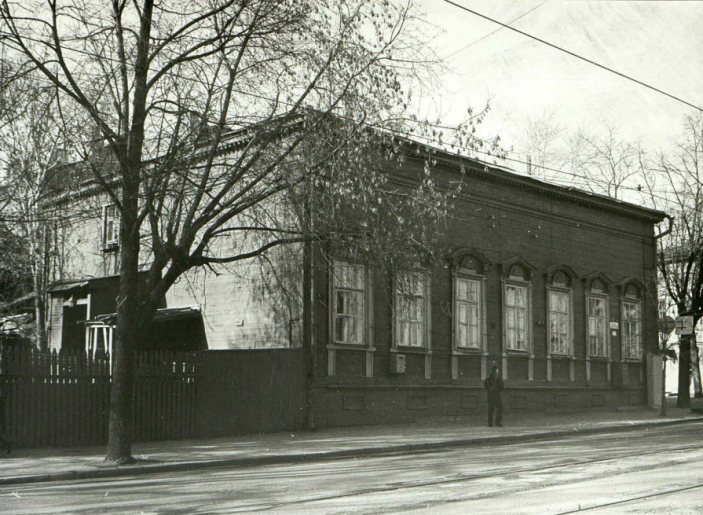 Памятник утрачен.В 1872г. были построены каменные одноэтажные жилые службы по плану архитектора Грицевича Н.И. Деревянная эклектика с деталями стилей классицизма ибарокко. 2Дом, в котором в 1910-1943 гг. жил химик Богородский Алексей Яковлевич. Здесь в годы Великой Отечественной войны, находясь в эвакуации, жили в 1941-1942 гг. партийный и государственный деятель, литературовед Бонч-Бруевич Владимир Дмитриевич, геолог Белянкин Дмитрий Степанович, химик Пшеницын Николай Константинович и др.ул.Волкова, д.42Р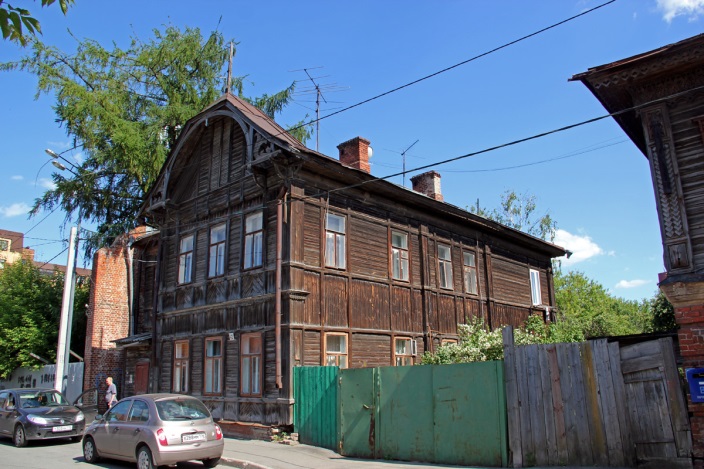 Построен в 1915 г. При преобладании в декоре эклектики, отдельные элементы здания (фронтон и фахверк) относятся к модерну. В годы войны здесь жили эвакуированные из Москвы представители науки и культуры.3Дом жилой. Дом, в котором был организован Социалистический союз молодежи и размещался штаб Красной гвардии алафузовского завода, втор.пол.  XIX в.ул.Гладилова, д.20Р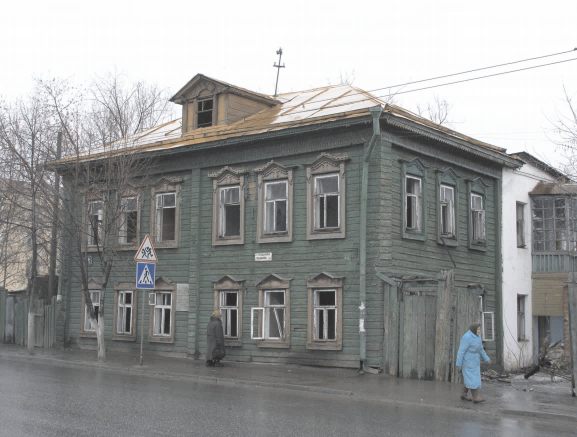 Памятник утрачен.Дом построен во второй половине 19 в. и представляет собой большую ценность не только как памятник истории, но и своим декоративным убранством, характерным для татарского деревянного зодчества того времени.4Дом Данилевского А.Я. – Струзера М.П., где в 1863-1831 гг. жил основоположник российской биохимии Данилевский А.Я.ул.Гоголя, д.5Р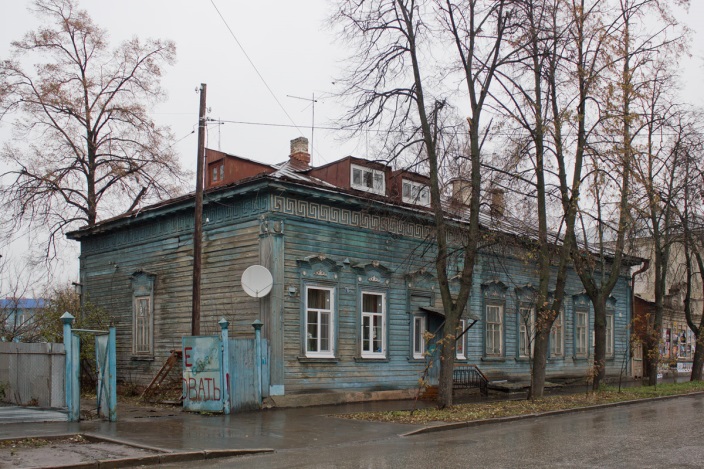 Построен в сер. XIX в. Одноэтажный с антресольным этажом деревянный, обшитый тёсом дом. Поздний классицизм.5Дом Пора А. (второй) со службами, 1905г.ул.Гоголя, д.31Р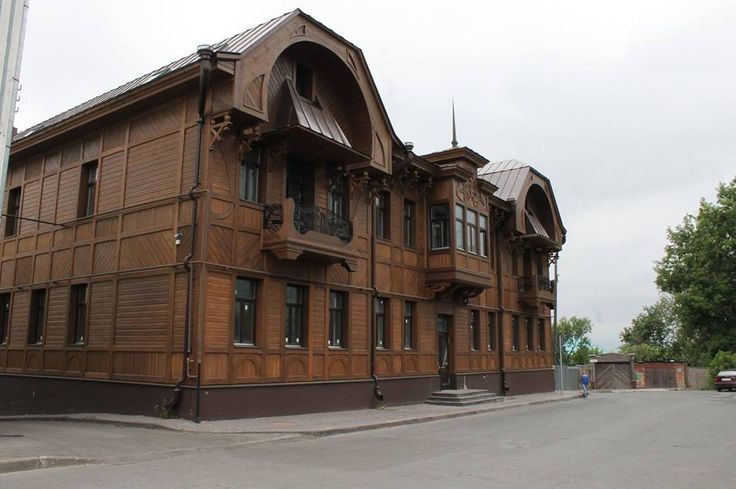 Памятник утрачен в 2000-х, воссоздан в 2014Здание представляет собой новый тип деревянного городского дома, отличающегося от народного дома 2 пол.XIXв.6Усадьба Баратынского, 1836г., арх.Петонди Ф.И. (главный дом)ул.Горького, д.25/28Ф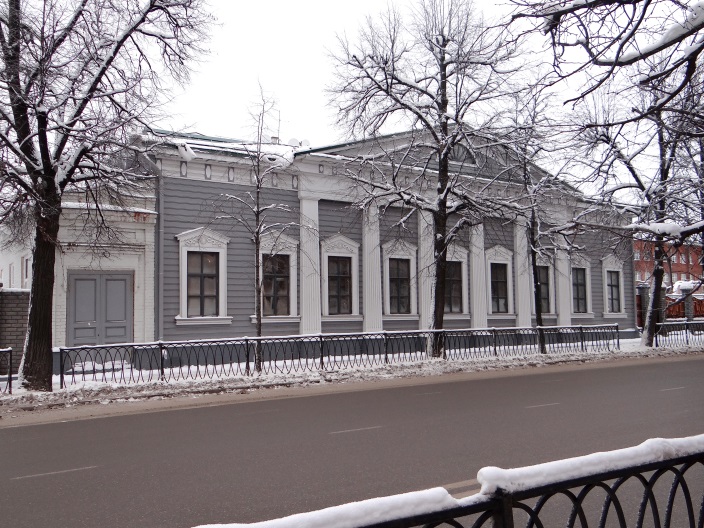 Выстроена в 1836-40-х гг. под руководством архитектора Ф.И. Петонди.Одноэтажный бревенчатый дом с шестью пилястровыми портиками в центральной части фасада. Памятник архитектуры эпохи классицизма, типа городской помещичьей усадьбы.7Усадьба Баратынского, 1836г., арх.Петонди Ф.И. (флигель)ул.Горького, д.25/28Ф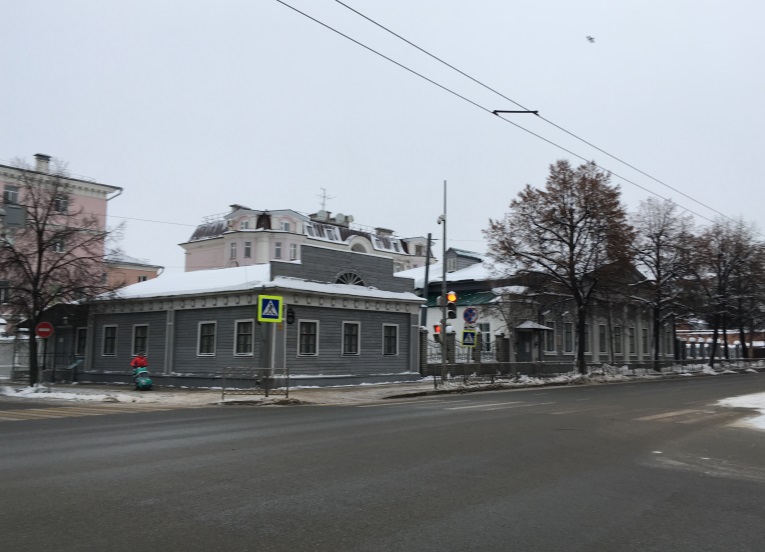 Выстроена в 1836-40-х гг. под руководством архитектора Ф.И. Петонди.Памятник архитектуры эпохи классицизма, типа городской помещичьей усадьбы.8Дом Климова, 1910 г., арх. Ф.Г.Амлонгул. Достоевского д.6Р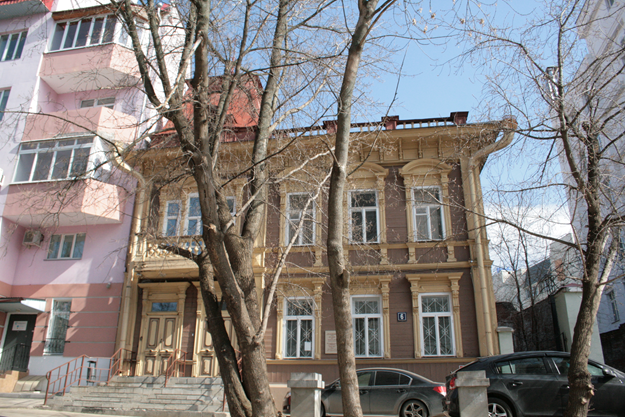 Двухэтажный дом в стиле эклектики с мотивами барочной архитектуры. Яркий образец городского особняка в стиле деревянного модерна.9Часовня деревянная, начало XIX в.ул.СелекционнаяР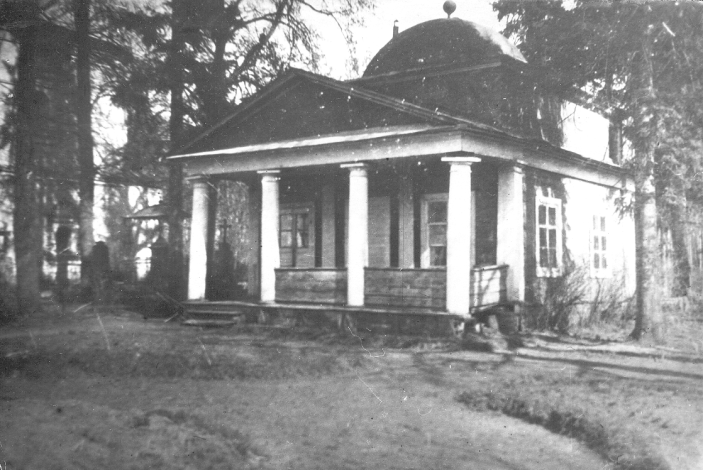 Памятник утрачен в 2010.Увенчанный куполом, одноэтажный бревенчатый сруб, поставленный на кирпичный цоколь. Вход оформлен портиком с колоннами дорического ордера, демонтированного в связи с пристроем к основному объёму деревянного пристроя.10Дом, в котором в апреле 1900 года на пути в ссылку останавливался Калинин Михаил Иванович и встречался с соратниками по Петербургскому Союзу борьбы за освобождение рабочего класса, сосланными в Казань. Собственный дом архитектора Ф.И.Петонди, 1848г.ул.Жуковского, д.26Р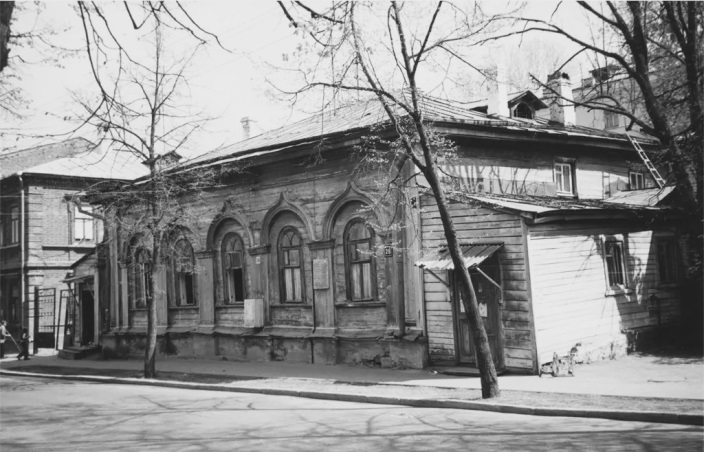 Памятник утрачен.Построен в 1835 году. Одноэтажный, на высоком каменном фундаменте с антресольным дворовым этажом дом, являлся основным объемом небольшой усадьбы, состоявшей из Г-образного жилого дома.11Типография окружной группы Казанского РСДРП (б) (декабрь 1905-1908 гг.)ул.Калинина, д.52Р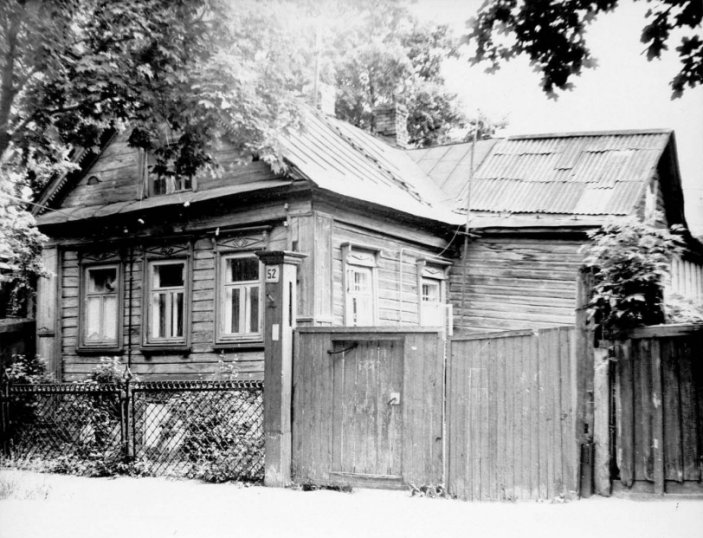 Памятник утрачен.Дом построен в конце XIX в. В плане имеет прямоугольную форму с пристроенными с правой стороны сенями. Дом обшит досками, по углам его закрепляют деревянные лопатки. Окна обрамлены наличниками несложного профиля.12Дом, где в 1909-1922 гг. жил ученый-востоковед Катанов Н.Ф.пер.Катановский, д.13Р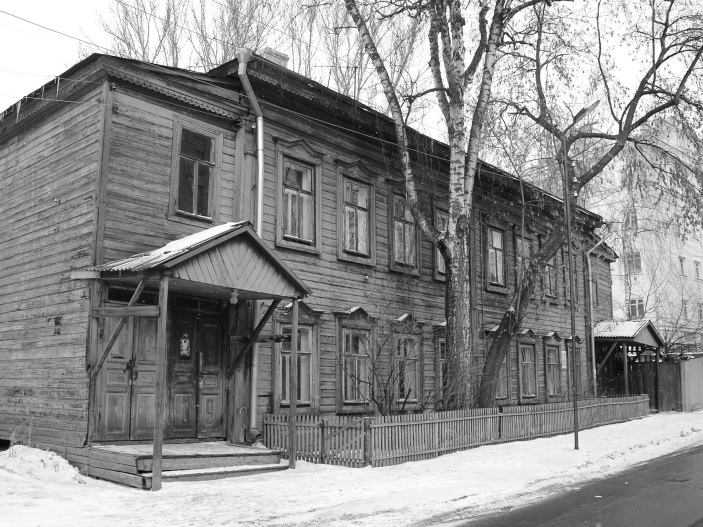 Памятник утрачен.В этом доме в 1900-1922 жил Николай Федорович Катанов (1862-1922) – тюрколог, этнограф, доктор сравнительного языкознания (1907).13Дом В.А.Дружининой 1911г.ул.Космодемьянской/Бехтерева, д.2/5М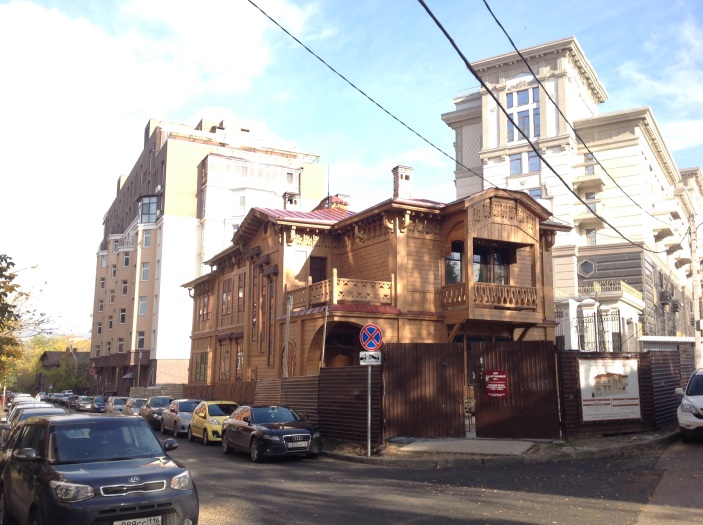 Дом был построен в 1908 году. Двухэтажный деревянный дом с кирпичным 1-м этажом, во внешнем облике которого переплетаются мотивы городской архитектуры (фриз, люкарна) и мотивы народного зодчества (срубная конструкция 2-го этажа, характерные наличники).На данный момент на реставрации.14Дом, в котором жили в 1931-1934гг.  композитор Фарид Яруллин и в 1938 -1968гг. – Герой Социалистического Труда, академик Арбузов Александр Ерминингельдовичул.Маяковского, д.9Р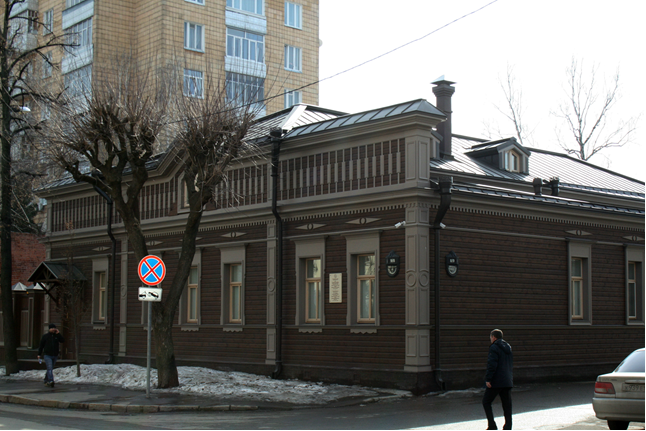 Одноэтажный деревянный дом постройки рубежа XIX-ХХ вв.15Флигель дома, в котором жил писатель Адель Кутуй (1929-1942)ул.Муштари, д.33Р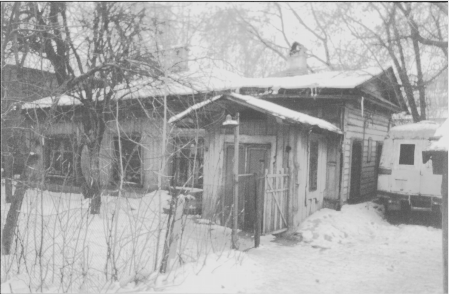 Памятник утрачен в 2006г.Одноэтажный деревянный флигель на каменном фундаменте во дворе дома.16Дом жилой, конец XIX в., архитектор П.Г.Пятницкийул.Нагорная, д.39аР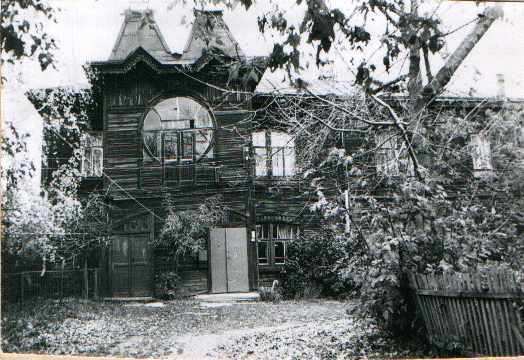 Памятник утрачен в 2005г.Построен во второй половине 19в. Является характерным примером «модерна» в Казани.17Дом, в котором осенью 1887 г.великий пролетарский писатель А.М.Горький вместе с революционером Гурием Плетневым печатал прокламации по поручению Николая Федосееваул.Некрасова, д.13Р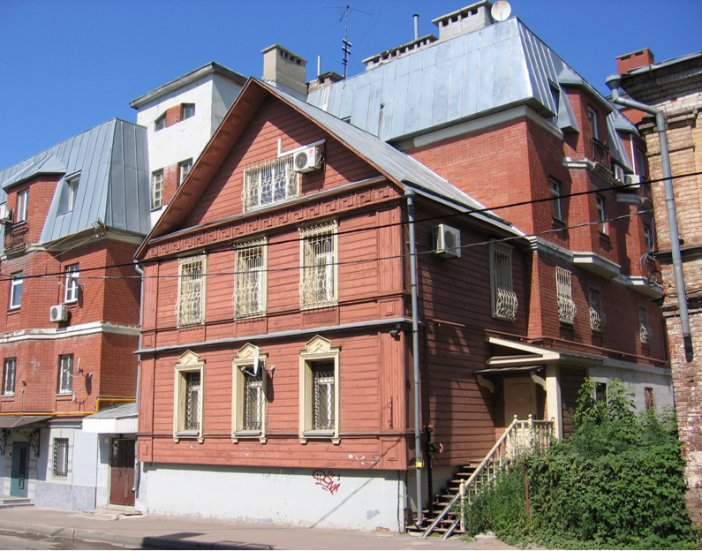 Дом в основном сохранил облик 80-х гг. 19в. Двухэтажный деревянный обшитый тёсом дом, с кирпичным подвальным помещением. Кровля дома двускатная, металлическая.18Дом, в котором жил и в 1902 году умер татарский просветитель Каюм Насыриул.Парижской Коммуны, д.35, литер АР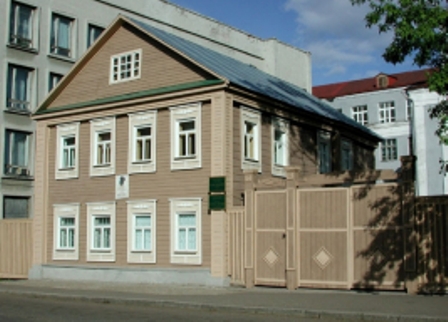 Дом построен во второй половине 19 в. Является образцом небольшого городского мещанского татарского дома, построенного по образцовому проекту 1-й половины 19 в.19Дом, где 1880-1887 гг. жил Ленин В.И.пер.Профессорский, д.10Р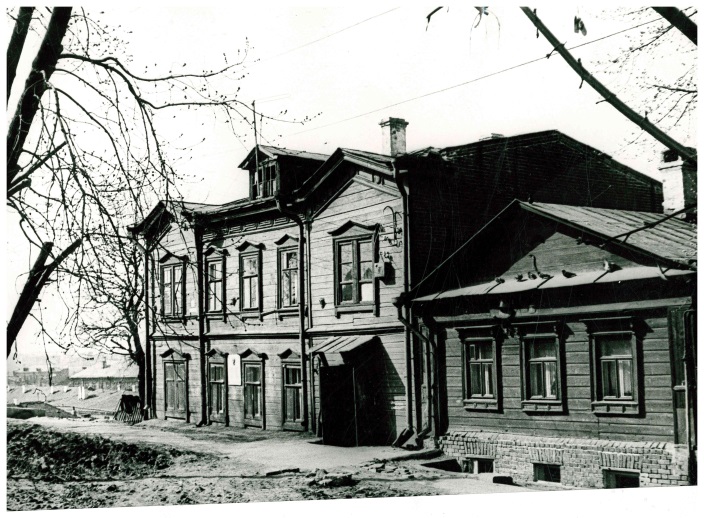 Памятник утрачен.Является рядовым образцом провинциальной архитектуры деревянныхгородских зданий II пол. XIX в.203-я типография Комитета РСДРП в 1905г.ул.Тельмана, д.34Р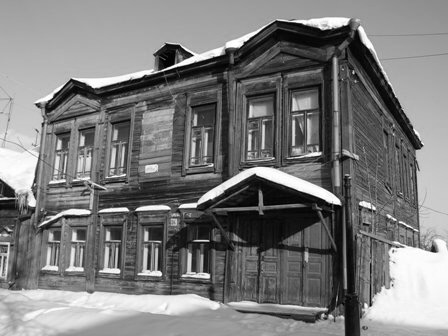 Памятник утраченДеревянный, двухэтажный жилой дом, типичный образец деревянного жилого дома 19в.21Дом Беркутова, нач.XXв.ул.Габдуллы Тукая, д.69/11М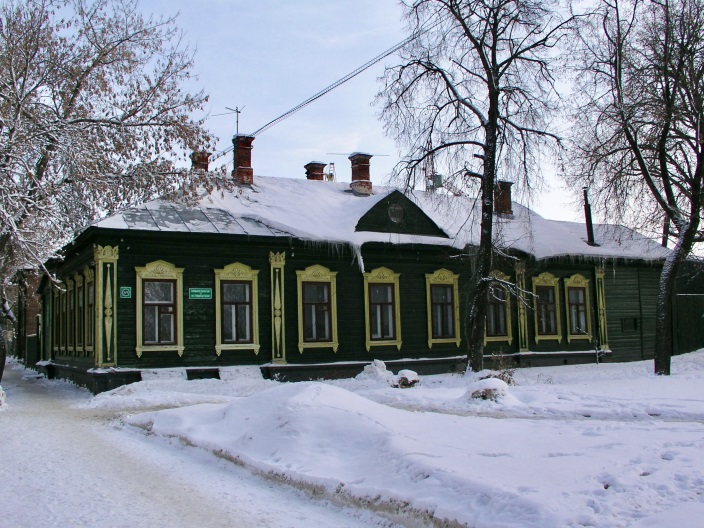 Построен в конце 19 в. Образец деревянного городского зодчества, в декоративном оформлении которого использовано сочетание мотивов татарской народной архитектуры с профессиональными, преломленных через формы модерна.22Дом Софы Бахтеева, начало ХХ векаул.Габдуллы Тукая, д.72Р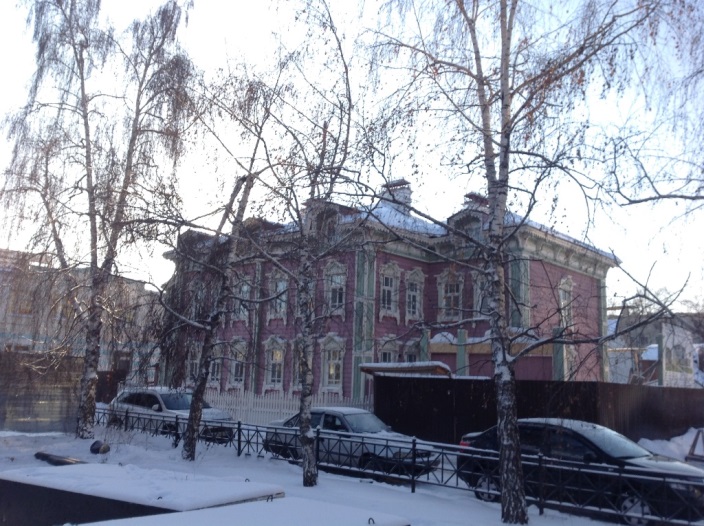 Построен в 1906 г., утрачен, воссоздан. Двухэтажное деревянное здание в стиле эклектики с декоративными мотивами народного зодчества.23Дом, где в 1887 г. жил Ленин В.И.ул.Ульянова-Ленина, д.24Р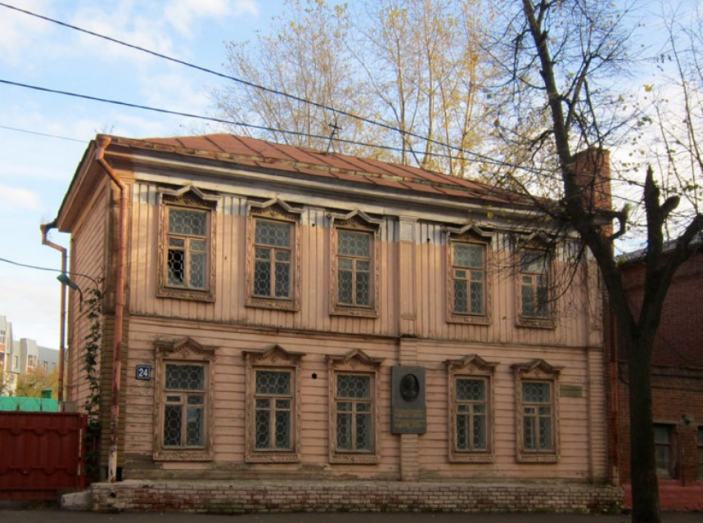 Построен в 1886г. Деревянный обшитый тёсом двухэтажный на кирпичном фундаменте дом.24Усадьба Сухановых, где: в главном доме в 1905 г. находилась явочная квартира Казанского комитета РСДРП(б)ул.Ульянова-Ленина, д.31Р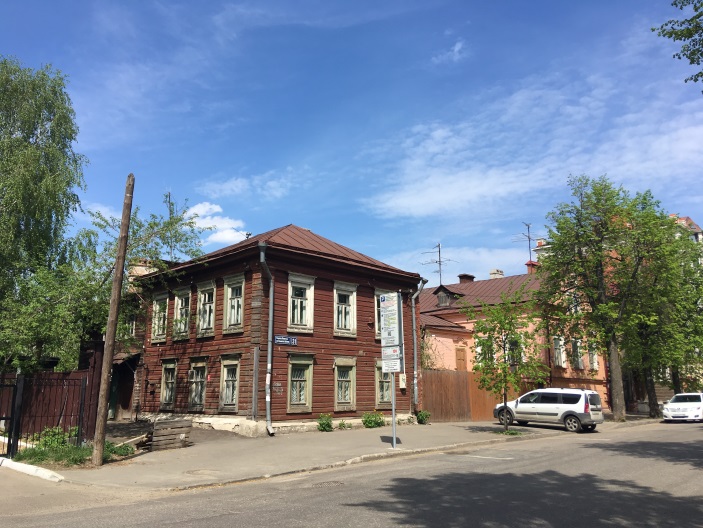 Усадьба построена в сер. XIX в. Двухэтажный жилой дом городского типа с раздельными входами на этажи.25Во флигеле в 1909-1918 гг. жил один из организаторов Казанского комитета РСДРП(б) Комлев Абрам Павловичул.Ульянова-Ленина, д.31Р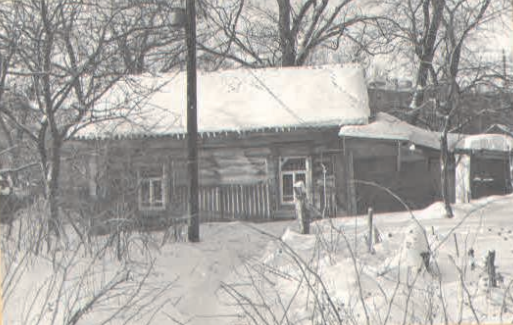 Памятник утрачен.Флигель небольшой деревянный, двускатной кровлей, покрытый шифером.26Дом Соловьева, 1898 г.ул.Ульянова-Ленина, д.52, литер АР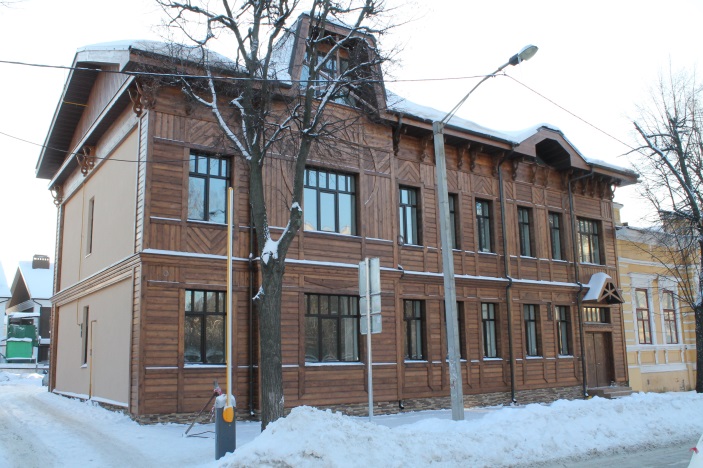 Памятник утрачен, воссозданПостроен в 1909-1911гг. Двухэтажный деревянный дом в многостилевом направлении эклектики с сочетанием псевдоготических и модерновых мотивов архитектуры.27Дом, где в 1888-1889 гг. жила семья Ульяновыхул.Ульянова-Ленина, д.58, литер АР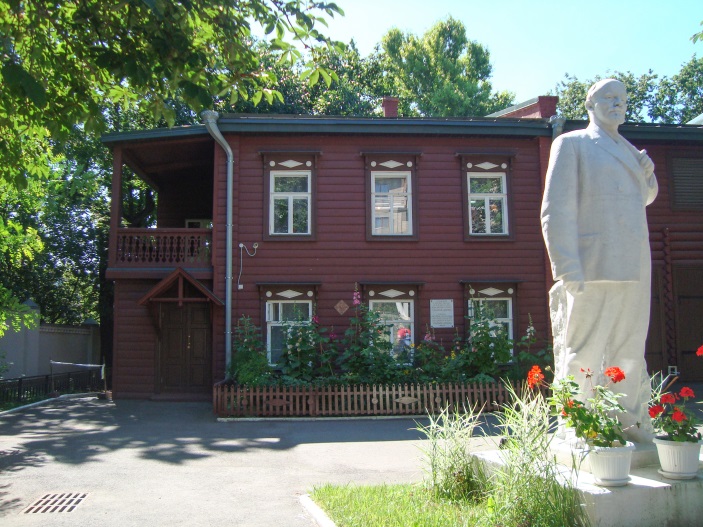 Построен в сер. 1870-х гг.Является типичным образцом жилого дома своего времени.28Дом, в котором в 1884 г. жил А.М.Горькийул.Ульянова-Ленина, д.60Р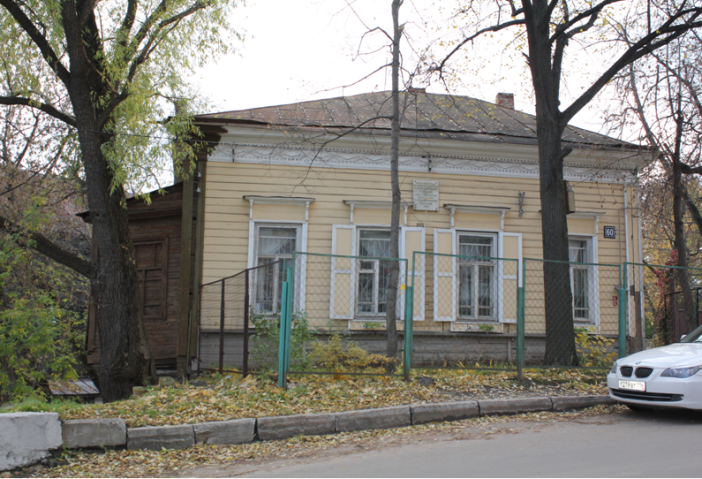 Деревянный дом, обитый тесом, построен в 1875.29Доходный дом Терпигоревых, 1903-1905гг.М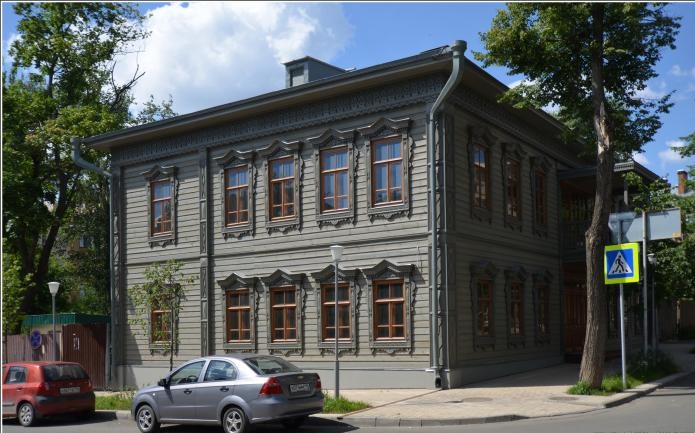 Жилой дом городского типа с раздельными входами на этажи и наличниками в традициях народного зодчества, кон. XIX в., эклектика.30Дом «каушчи» Каримова, конец XIXв.М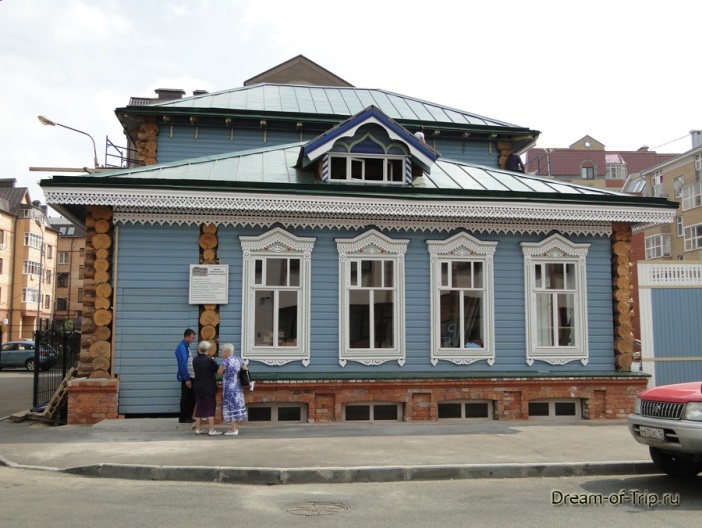 31Дом Заседателева, 1840 г., архитектор П.Г.Пятницкийул.Фукса, д.10Р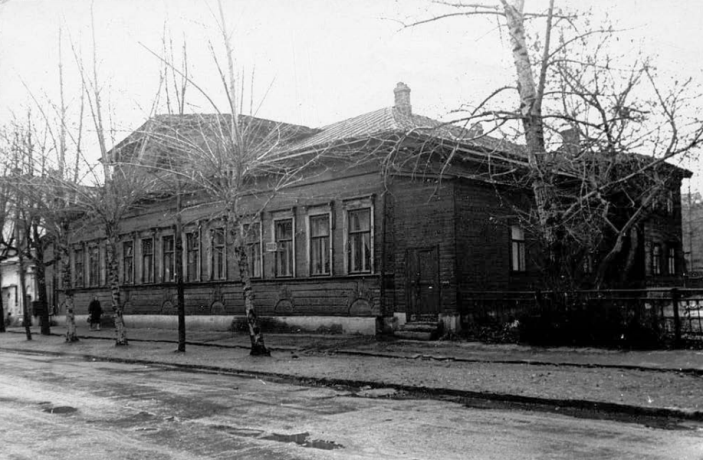 Памятник утрачен.Выстроен в 1840-х гг. Здание рублено-деревянное, стены снаружи обшиты тесом внутри оштукатурены, одноэтажное, является ценным памятником архитектуры позднего классицизма в Казани.32Дом Покровского И.М., где в 1902-1941гг. жили ученый-историк Покровский Иван Михайлович, в 1929-19989 гг. – ученый геолог Троепольский Виктор Ивановичул.Шмидта, д.6Р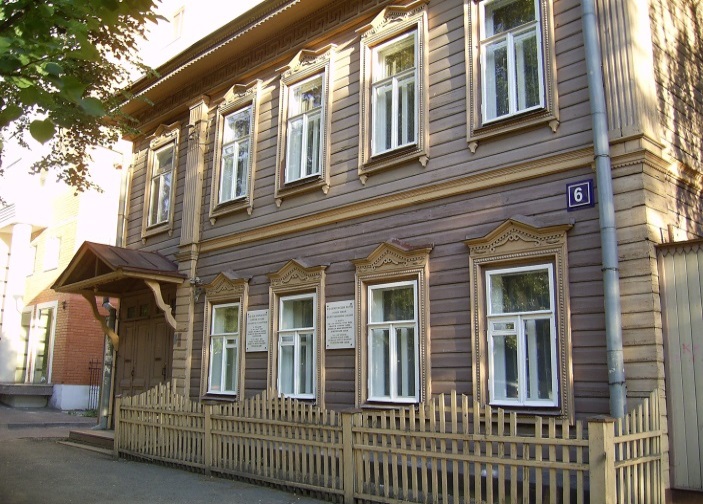 Двухэтажный деревянный дом построен в 1902 году по образцовому проекту.33Заводская мечеть, нач. XX в.ул.Энгельса, д.20/39Р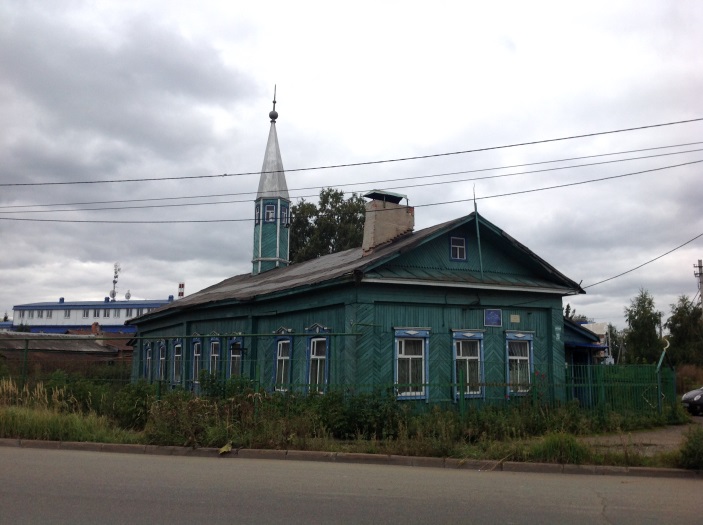 Одноэтажное бревенчатое здание с минаретом по центру. Архитектура строения аналогична рядовым сельским постройкам.Агрызский р-он34Здание Агрызского ревкома, 1921-1922гг.г. Агрыз, yл.Kaзaнcкaя, д.58Р-Памятник утрачен.Двухэтажный деревянный дом. Был построен в годы Первой мировой войны в связи со строительством железной дороги.35Уcaдьбa кyпцa Axмeтзянова Myxaмeтзяна, нач.20 в.с. Иж-БобьяР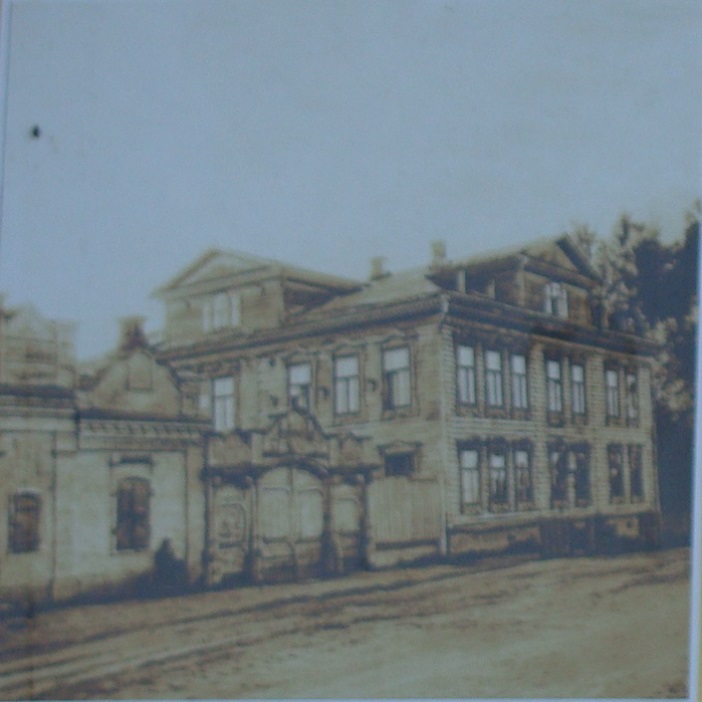 Памятник утрачен.двухэтажный с мезонином, бревенчатый, обшит тёсом и богато декорирован деревянной резьбой – редкий образец сельской усадьбы татарского купца.36Meчeть, кон XIX в.с. ШаршадаР-Памятник утрачен.Возведена 1891г. Памятник культовой архитектуры, сочетающий традиции сельского татарского зодчества с мавританскими и древнерусскими мотивами, создан на основе образцового проекта 1844 г.Аксубаевский р-он37Мечеть, 1911г.с. Новое УзеевоР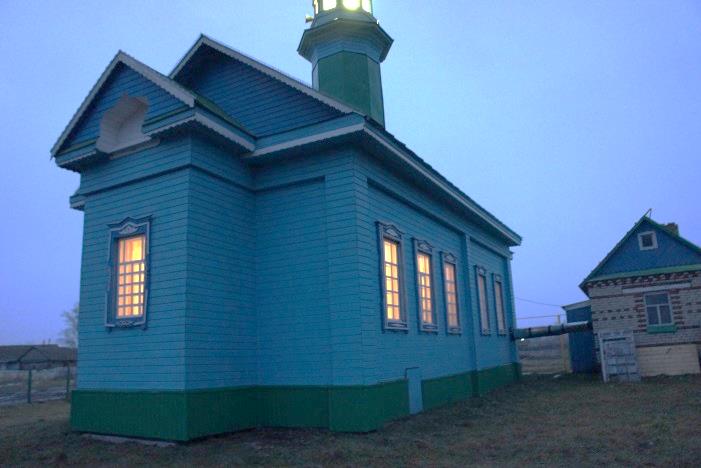 Построена в 1911г. Является характерным образцом сельской мечети с хозяйственным подклетом, являющимся традиционным элементом всех старинных мечетей.38Мечеть, 1905г.с. Старые КиязлыРПамятник утрачен.Построена в 1915 г. (по другим данным в 1905 г.). Относится к типу деревянных мечетей с минаретом в центре крыши. Минарет – восьмигранный, каркасной конструкции в решении которого сохранилось древнее конструктивное решение – беседка в срубной технике.Актанышский р-он39Meчeть coбopнaя, нач.ХХв.c. ПoиceвoР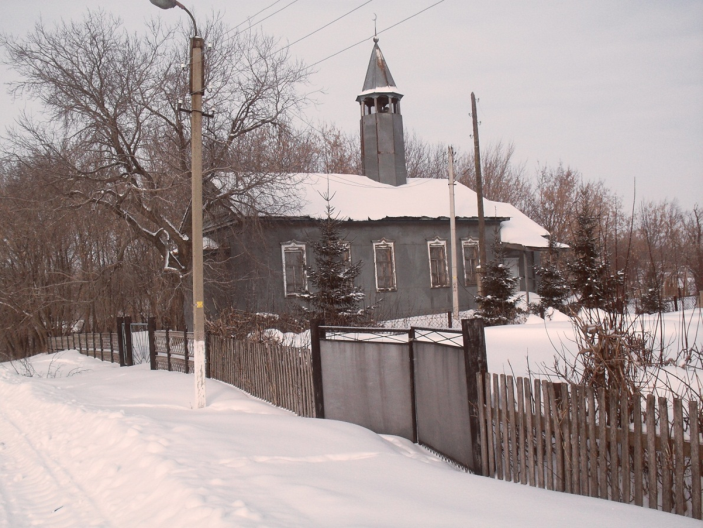 Построена в 1911г. Памятник архитектуры в стиле эклектики с традиционной для сельских мечетей общей композицией.Алексеевский р-он40Дoм, в кoтopoм poдилcя и пpoвeл дeтcкиe гoды xимик А.Е.Apбyзoв (1877-1886)с. БилярскР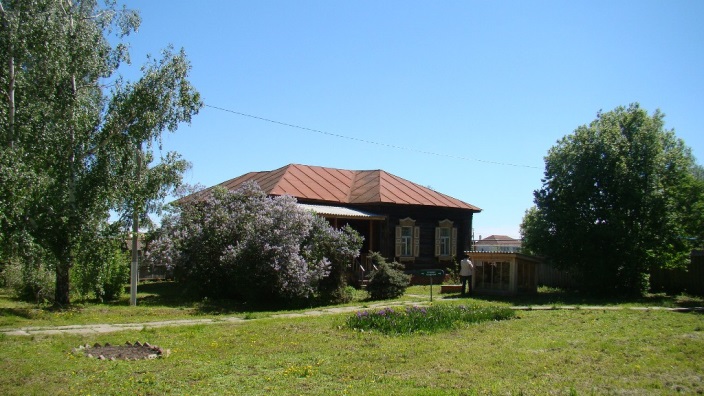 Во второй половине XIX в.Деревянный одноэтажный дом, построенный в с. Арбузово-Баран, откуда в 1976 г. был перевезён в Билярск.Алькеевский р-он41Мечеть, 1905г.с. Новые УргагарыР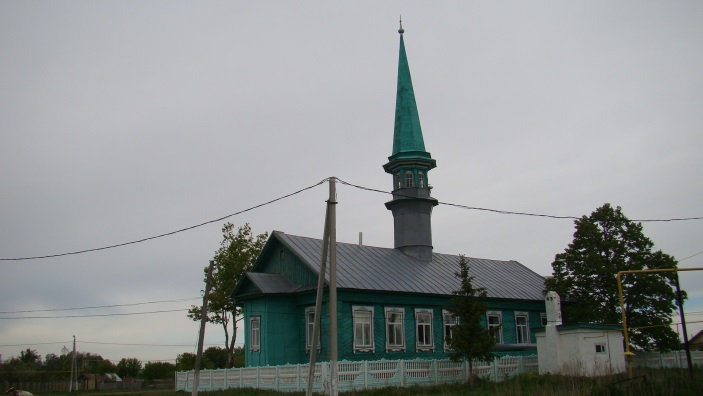 Построена в 1905г. Образец сельской деревянной мечети.42Училище Министерства народного образования. В 1916-1923гг. здесь учился народный поэт Чувашии П.П.Хузангайс. ХузангаевоР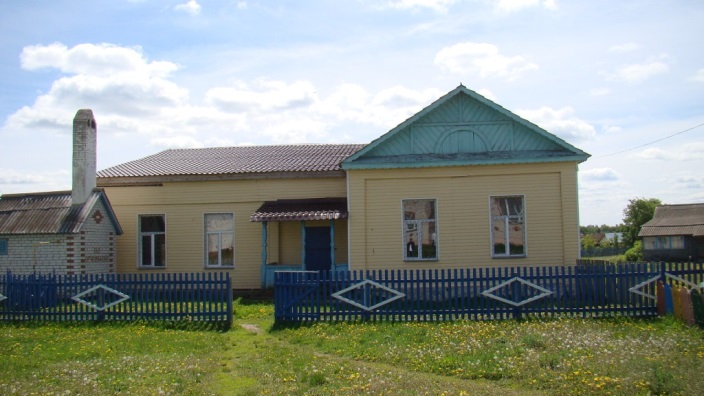 Одноэтажное деревянное здание, Г-образное в плане, построено в 1901г. для нужд училища.Апастовский р-он43Мечеть, нач.XXв.с. АпастовоР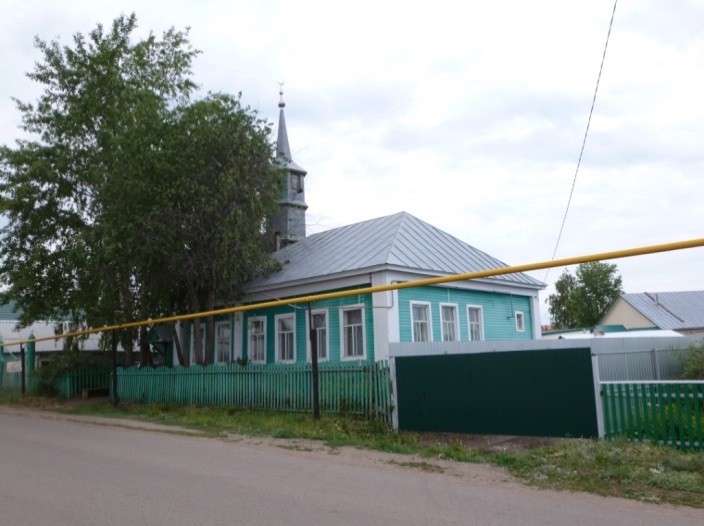 Построена в нач. ХХ в. Одноэтажное, деревянное, обшитое тёсом, прямоугольное в плане здание. На центральном фасаде расположено шесть окон. Минарет построен в 1990 г. и расположен отдельно от входа.Арский р-он44Усадьба муллы М.М.Тукаева, где 26 апреля 1886г. родился поэт Габдулла Тукайд. КошлаучР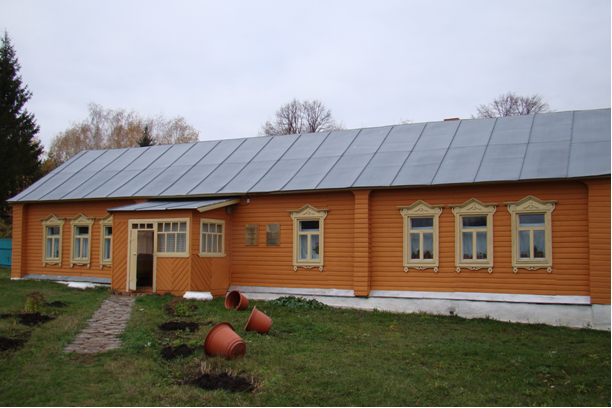 Включает в себя ансамбль строений: главный дом, несколько хозяйственных построек, забор и ворота. В 1976 г. в память о поэте Г. Тукае в усадьбе был открыт музей.45Усадьба крестьянина Сагди, где в 1892 -1895 г.г. жил поэт Габдулла Тукай (1886-1913)с. Новый КырлайР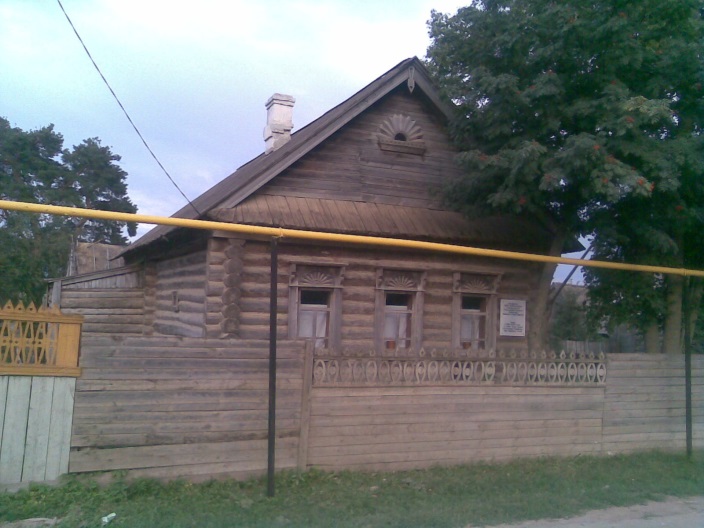 Воссоздана в 1976-1985гг. в качестве образца сельской жилой архитектуры 2-й пол. XIXв.46Дом, где в 1857-1932гг. жил татарский ученый и просветитель Шамсутдин Культесис. КультесьР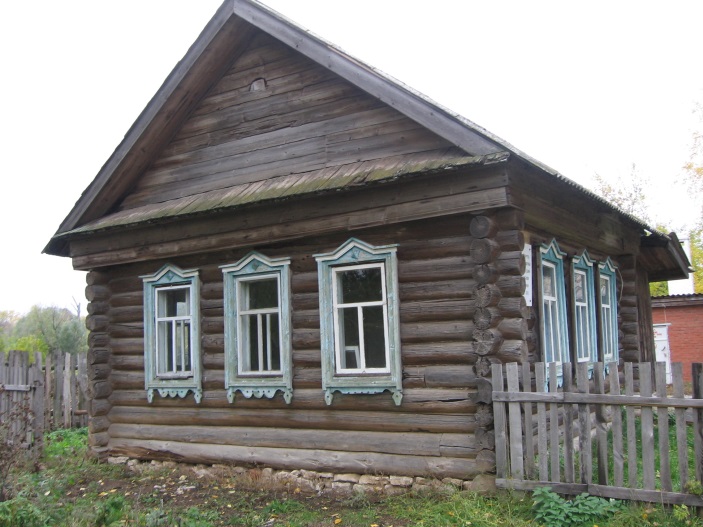 Одноэтажный бревенчатый сруб, имеющий по три окна на центральном и торцевых фасадах.47Мечеть, XIXв.д. Новая СердаР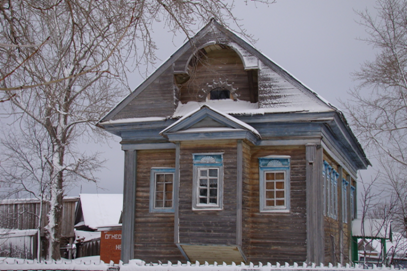 Построена в кон. XIX в. Деревянное, обшитое тёсом, одноэтажное на подклете с традиционным объёмно-пространственным решением здание. Минарет утрачен. Фасады решены в стиле эклектики классицистического направления.48Дом муллы, XIX в.с. КшкарР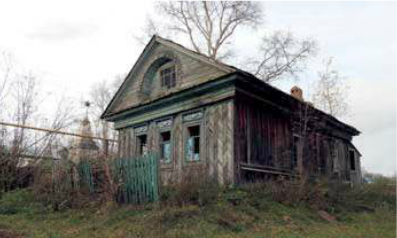 Построен на рубеже XIX-XX вв. Деревянный, прямоугольный в плане дом под двускатной стропильной кровлей, фасад обшит в «ёлочку». Декоративное оформление фасадов решено в национальных татарских традициях.49Мечеть, 1911г.с. Новый КырлайР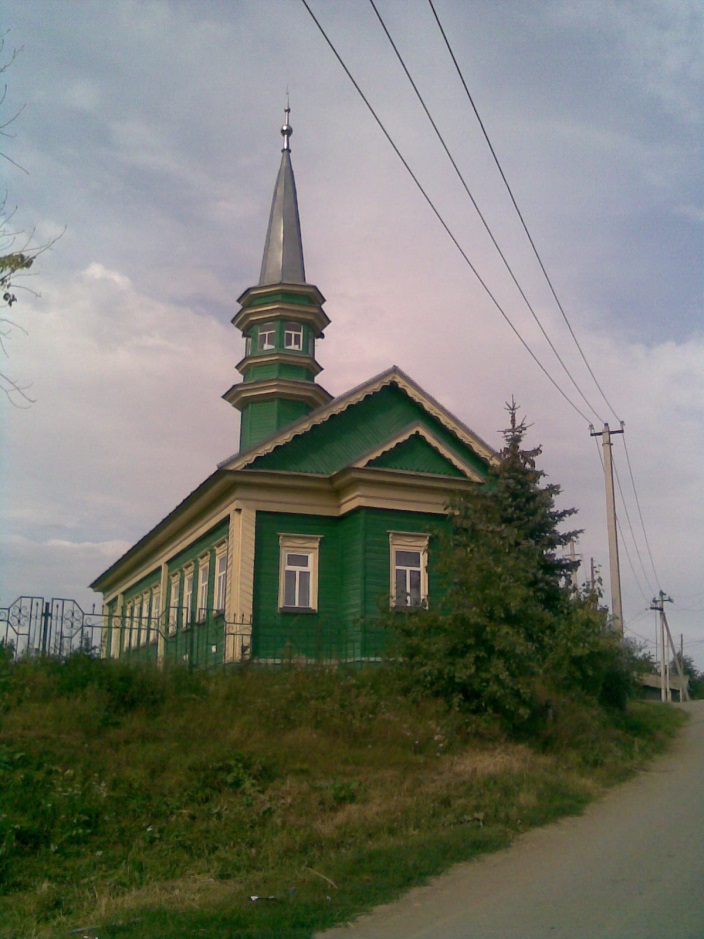 Построена в период с 1880 – 1911гг., перестроена в 1940-е гг.Одноэтажное на подклете, деревянное, тёсаное здание. Относится к типу зальных мечетей с минаретом в центре крыши.50Здание мечети, 2 пол.XIXв.с. УчилиР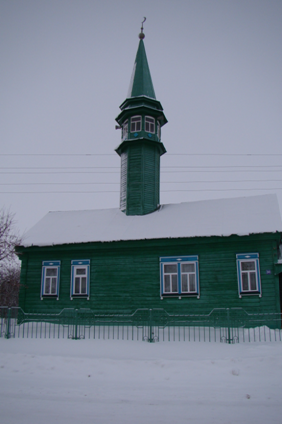 Построена в 1878г. Относится к типу зальных с минаретом в центре крыши. Ствол восьмигранного минарета по вертикали расчленён тремя карнизами и завершён стройным шатром.51Здание мечети, конец, XIXв.с. ЧиканасР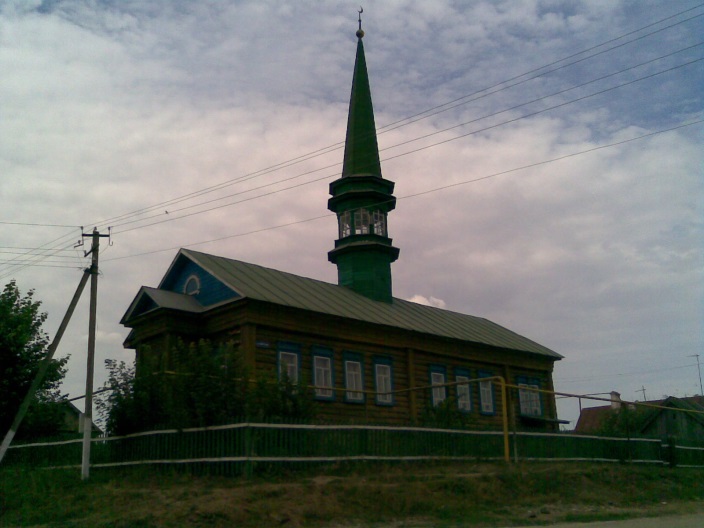 Построено в 1889г. Деревянное на полуцокольном этаже, относится к типу зальных мечетей с минаретом в центре крыши. Сруб обшит тёсом.Атнинский р-он52Мечеть, XIXв.д. МокшаР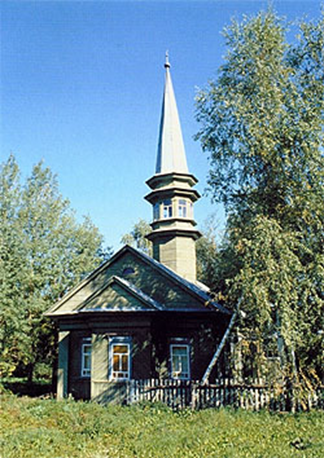 Строительство относится к 1909г. Одноэтажное деревянное здание с тёсом «в ёлочку». Относится к типу зальных мечетей с минаретом в центре крыши. Минарет восьмигранный, трёхъярусный с шатровым завершением. Памятник архитектуры в традициях татарского народного зодчества.53Дом Даутова, XIX в.с. Большая Атня,ул. Советская, д.14Р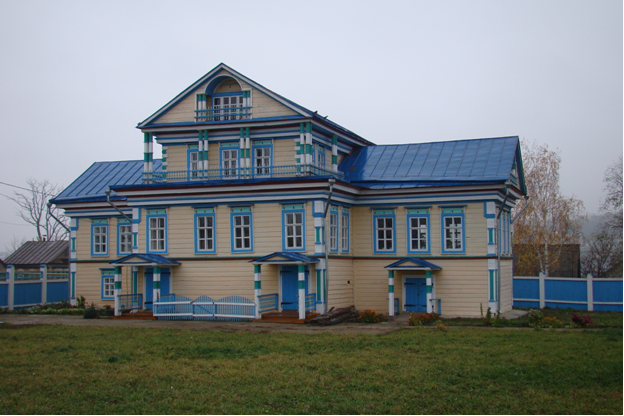 Построен в период с 1895 – нач. ХХ в. Памятник жилой архитектуры, с использованием стилизованных элементов и классицистического стиля. Характерен для зажиточных татарских семей.54Усадьба купца В.Бакирова, XIX в.: главный домс.Большие МенгерыР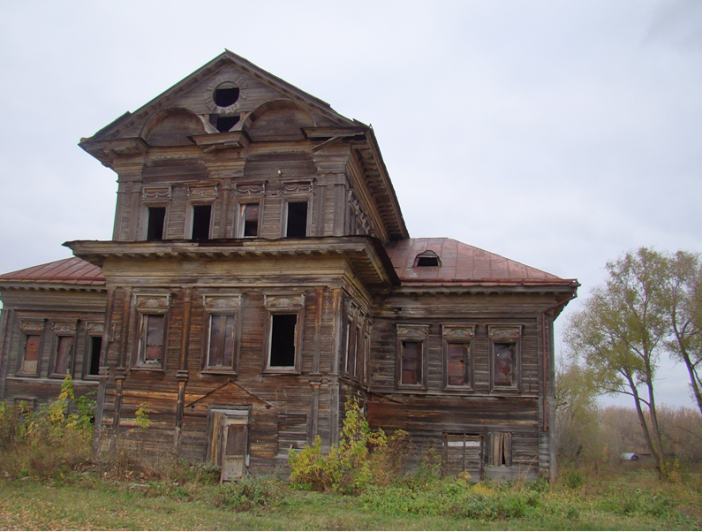 Построен до 1838г.Памятник, сочетающий традиции татарского народного жилища и черты провинциального ампира.55Усадьба купца В.Бакирова, XIX в.: мечетьс.Большие МенгерыР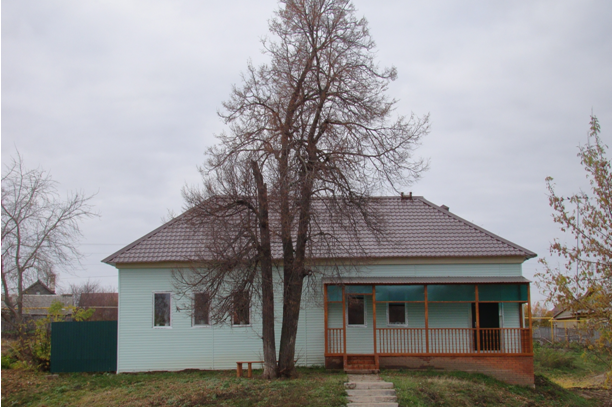 Деревянное, одноэтажное здание с четырёхскатной кровлей, минарет утрачен. Характерный образец деревянного татарского зодчества XIX в. 56Мечеть, 1886г.д. В.БерезиР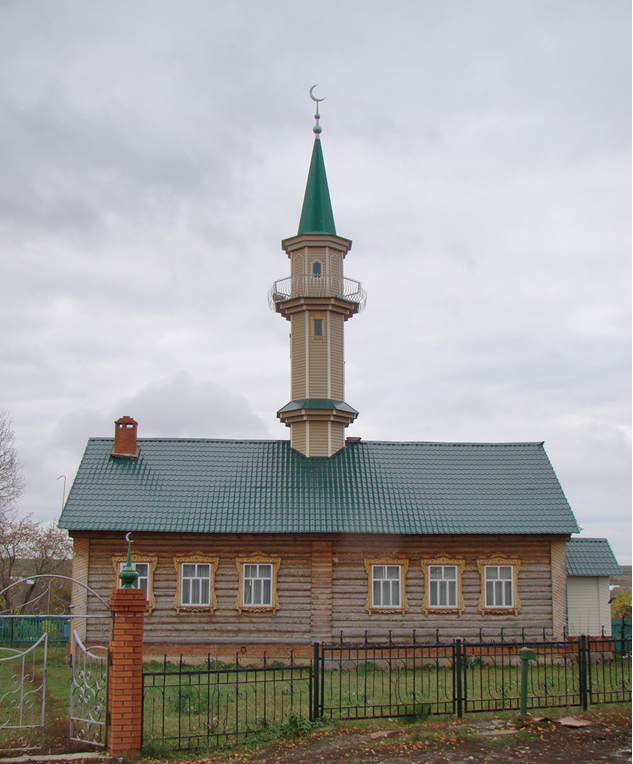 Одноэтажное, деревянное, на фундаменте из белого известняка здание. Относится к типу зальных мечетей с восьмигранным минаретом в центре крыши. Памятник архитектуры татарского народного зодчества.Балтасинский р-он57Мечеть, 1902 г.с. ШудаР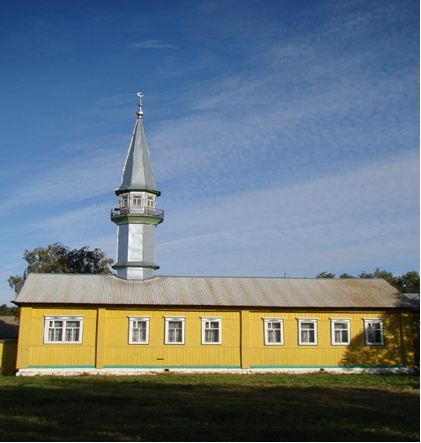 Минарет утрачен. Памятник архитектуры в традициях народного зодчества.58Дом, где летом 1900, 1916, 1923, 1924 гг. жил классик татарской драматургии Мирхайдар Файзи (1891-1928)с. ШудаР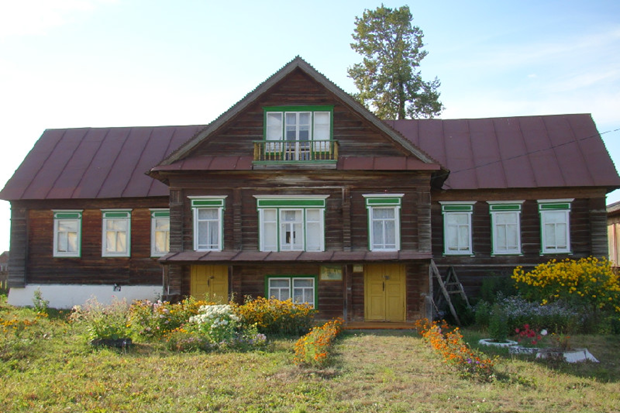 Дом построен в кон. XIXв. Деревянное, одноэтажное, с мансардным и цокольным этажами здание. Имеет крестообразную в плане форму. Памятник жилой архитектуры выдержанный в стиле «деревянного» классицизма.59Ветряная мельница, 19в.с. АланР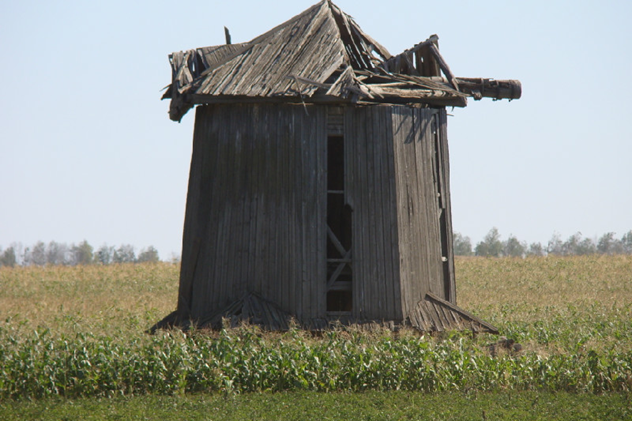 Кон. XIXв. Рублёный в «обло» прямоугольный сруб, завершённый восьмигранным шатром на зафиксированных балками столбах. Памятник агропромышленной архитектуры.60Водяная мельница, 19вс. ЯнгуловоР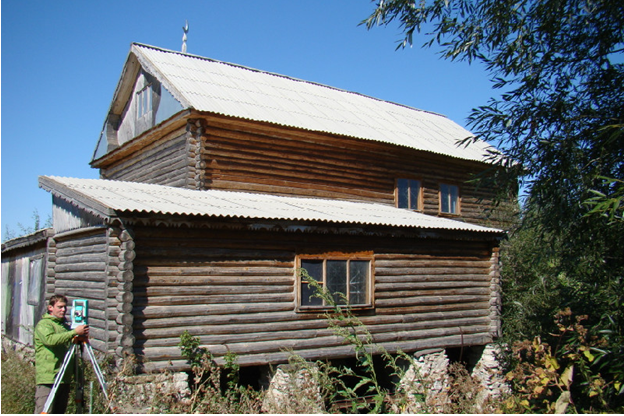 Построена в нач. ХХ в. Памятник агропромышленной архитектуры в традициях народного зодчества. В 1987 г. мельница была переоборудована в электрическую.Бугульминский р-он61Дом, в котором в 1918 г. жил и работал помощником коменданта г. Бугульмы чешский писатель Ярослав Гашек. В доме музей Ярослава Гашекаг. Бугульма, ул. Советская, д.67Ф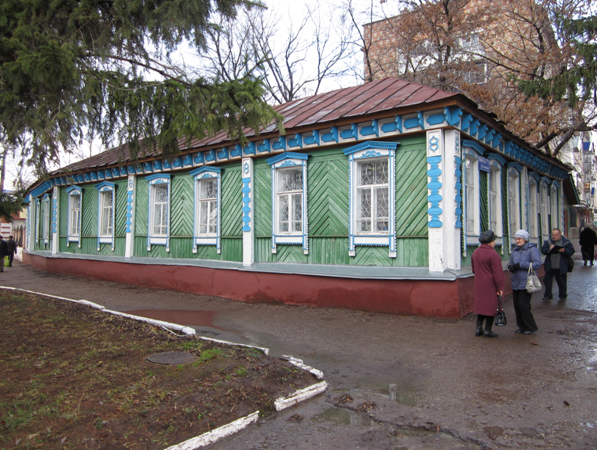 Построен в кон. XIX в. Деревянный одноэтажный дом.Буинский р-он62Мечеть, XIX в.г. Буинск, ул. Ефремова, д.81/60Р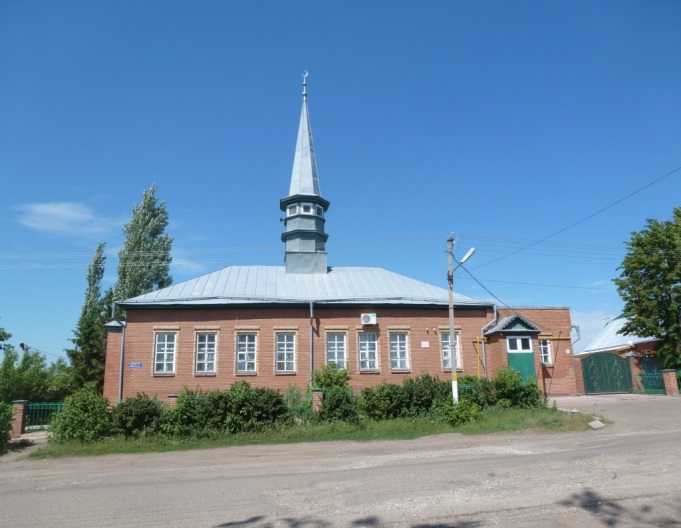 Построена в 1882г. Относится к типу двухзалных мечетей с минаретом на крыше. Стены обложены кирпичом в 1988г. Высокогорский р-он63Мечеть, нач. XXв.с. АйбашР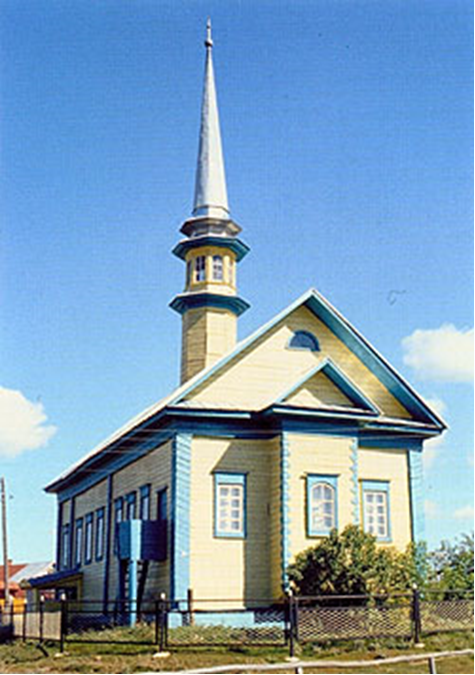 Построено в нач. ХХв. Относится к типу мечетей с анфиладным расположением залов и минаретом в центре крыши. Памятник татарской сельской архитектуры.Елабужский р-он64Заготовительный –торговый двор, II пол. XIX в.: Флигельг. Елабуга,ул. Говорова, д.9Р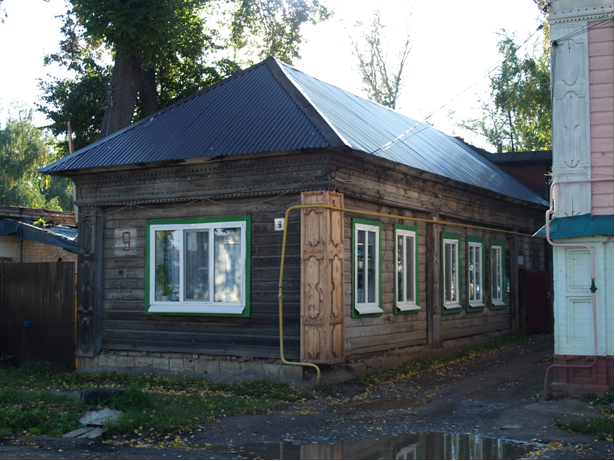 II пол. XIX в. Небольшое здание в два соединённых окна (позже замененных на одно большое) с невысоким каменным подклетом.65Дом жилой с мезонином, начало XX в.г. Елабуга,ул. Б.Покровская, д.68Р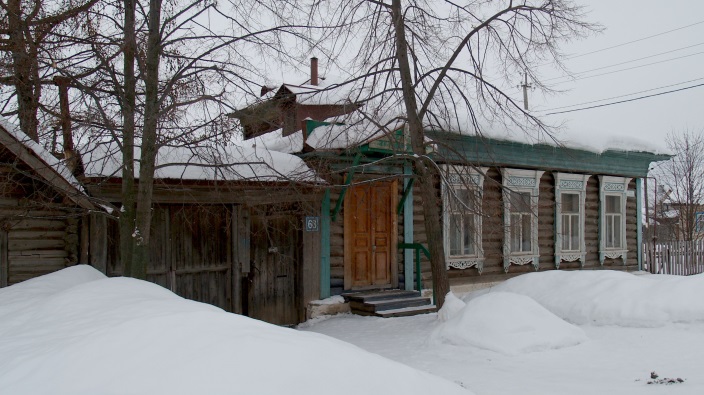 Построен в нач. ХХ в. Композиция дома, заимствованная от классицизма, трансформирована и отражает стилевые искания в «корабельной» архитектуре нач. ХХ в.66Дом жилой с мезонином, начало XX в.г. Елабуга,ул. Б.Покровская, д.74Р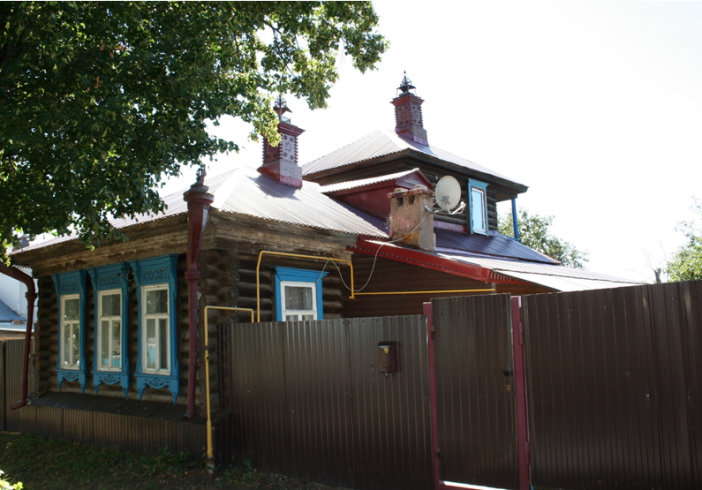 Построен в нач. ХХ в. Относится к своеобразному типу слободского дома, где мезонин и основной объем соединены иначе чем в классицизме или архитектуре 2-й пол. XIXв.67Дом жилой, конец XIXв.- начало XX в.г. Елабуга,ул. Стахеевых, д.23Р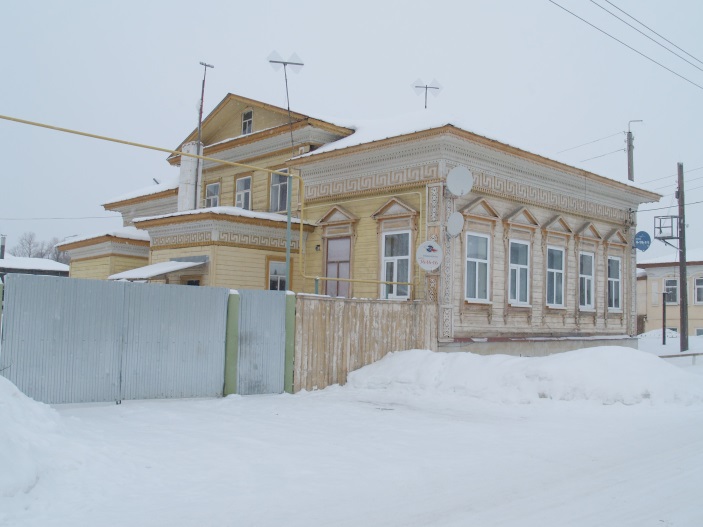 Одноэтажное деревянное на каменном цоколе здание. Декор заключён в сочетании резного орнамента на филёнках, карнизах и фронтонах. Деревянная эклектика.68Дом, в котором в августе 1941 года жила русская поэтесса Цветаева Марина Ивановнаг. Елабуга,ул. М.Покровская, д.20Р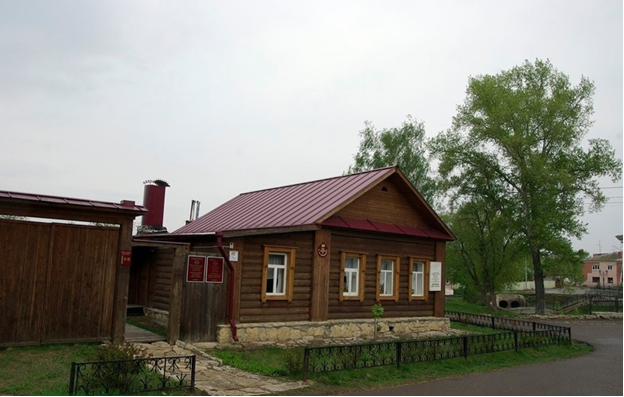 Одноэтажный бревенчатый на каменном фундаменте дом. Характерный для массовой застройки города нач. ХХ в.69Комплекс жилой застройки, конец XIXв.: Дом жилойг. Елабуга,пр. Нефтяников, д.151Р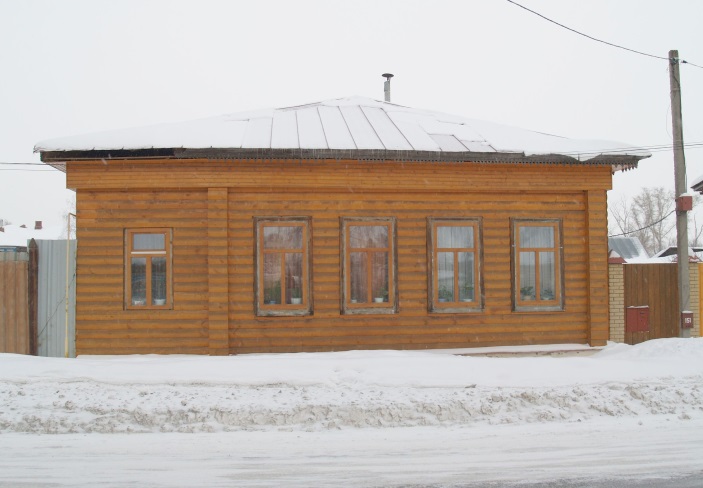 Одноэтажный флигель построен в кон. XIXв. на кирпичном цоколе. Частично сохранился карниз, в настоящее время покрыт виниловым сайдингом под дерево.70Комплекс жилой застройки, конец XIXв.: флигель с воротамиг. Елабуга, пр.ул.Спасская, 14Р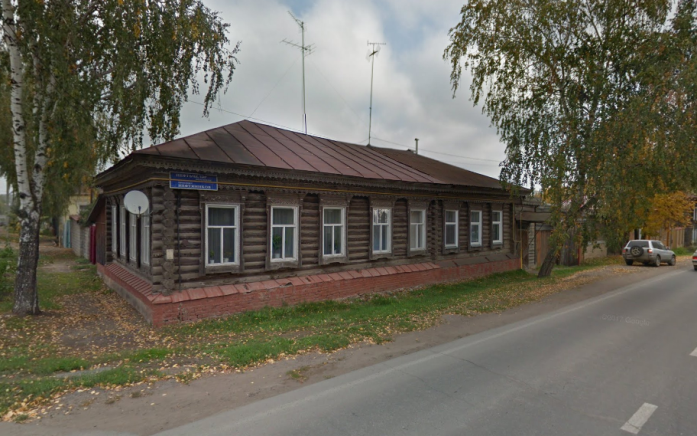 Одноэтажный угловой дом кон. XIXв. на кирпичном цоколе, сложен из брёвен в комбинации из нескольких срубов.71Комплекс жилой застройки, конец XIXв.: Дом жилойг. Елабуга, пр. Нефтяников, д.153Р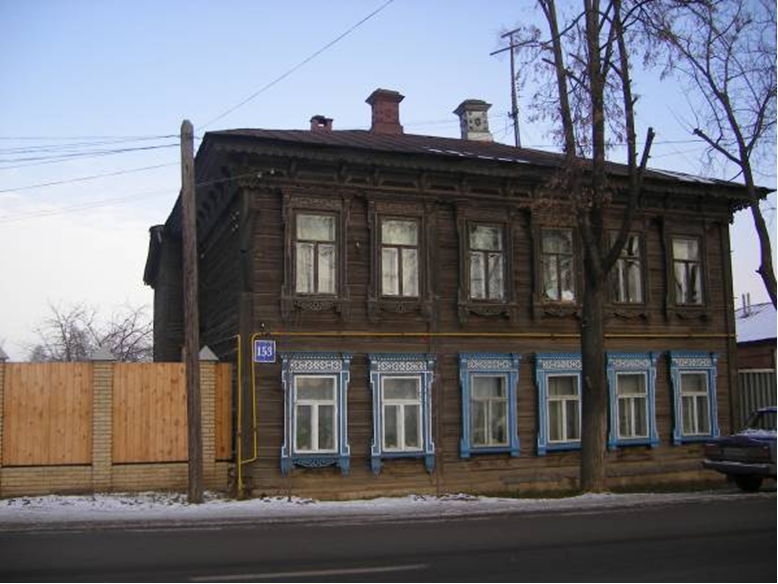 Построен в кон. XIXв. Двухэтажный бревенчатый дом на каменном цоколе. Собран из нескольких срубов, каждый из которых имеет на главном фасаде по 3 окна.72Комплекс жилой застройки, конец XIXв.: Флигельг. Елабуга, пр. Нефтяников, д.155Р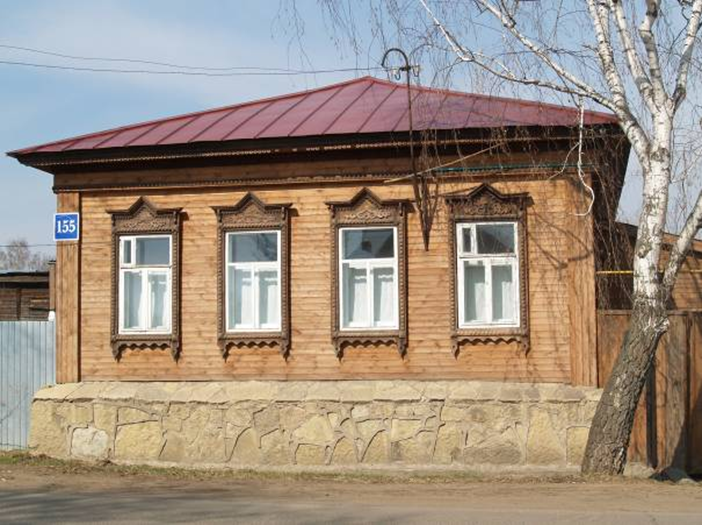 Построен кон. XIX в. Небольшое бревенчатое здание рублёное в «обло».73Комплекс жилой застройки, конец XIXв.: Дом жилойг. Елабуга, пр. Нефтяников, д.157Р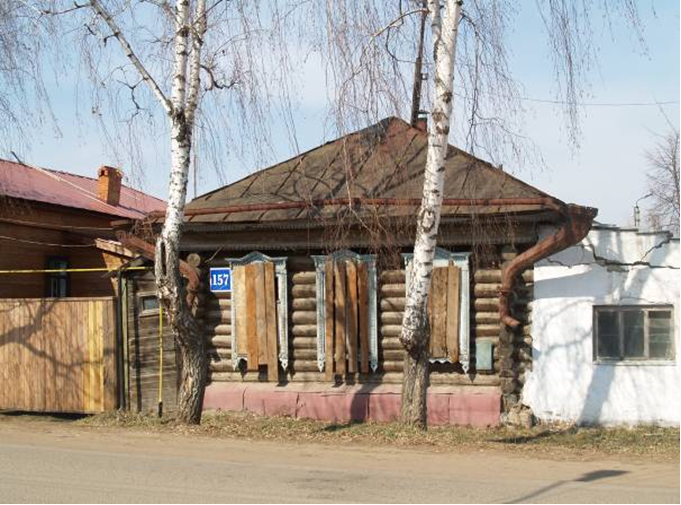 Построен кон. XIX в. Небольшое бревенчатое здание рублёное в «обло».74Жилой дом, 1850-е г.г. Елабуга,ул. Тукая, д.27Р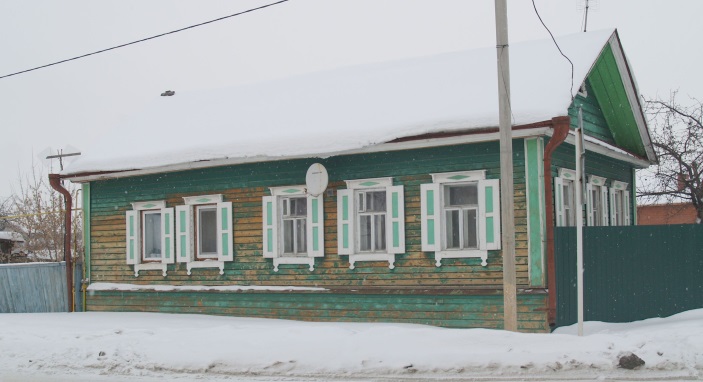 Образец татарского городского жилища, стилизованного в духе позднего классийизма.75Дом жилой, 2-я пол. XIX в.г. Елабуга,ул. Казанская, д.10М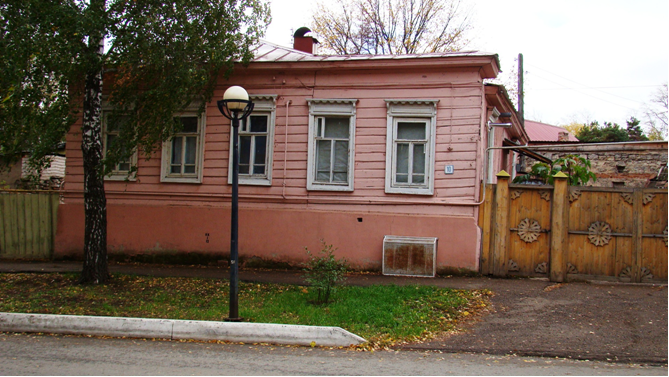 Деревянный дом на высоком каменном подклете. Фасады обшиты тёсом. Наличники окон завершены сандриками на кронштейнах.76Дом жилой, кон. XIX в. - нач. ХХ в.г. Елабуга,ул. Казанская, д.38М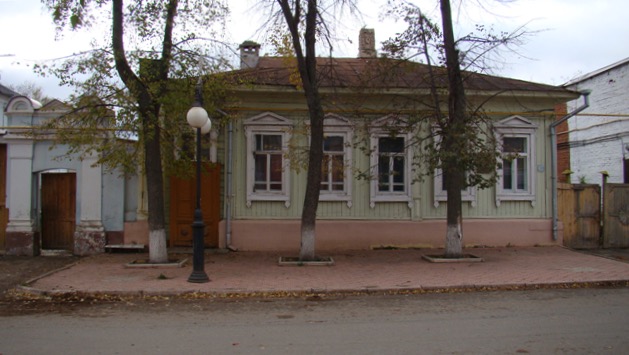 Памятник деревянного зодчества с элементами классицизма.77Дом жилой с торговой лавкой (дом, в котором жил герой ПНР Атаманов М.С.), кон. XIX в. - нач. ХХ вв.: Дом жилойг. Елабуга,ул. Набережная, д.10М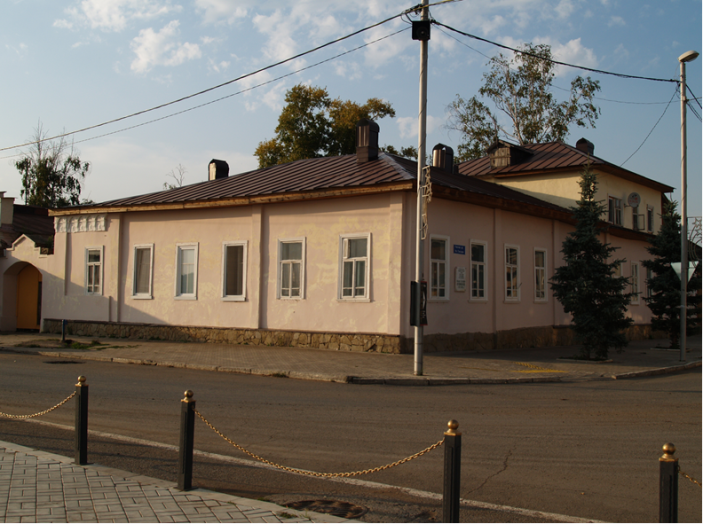 Одноэтажное деревянное здание, построено в кон. ХIХ – нач. ХХ вв.78Корпус земской больницы, 1870-1900 гг.г. Елабуга,пр. Нефтянников, д.111аМ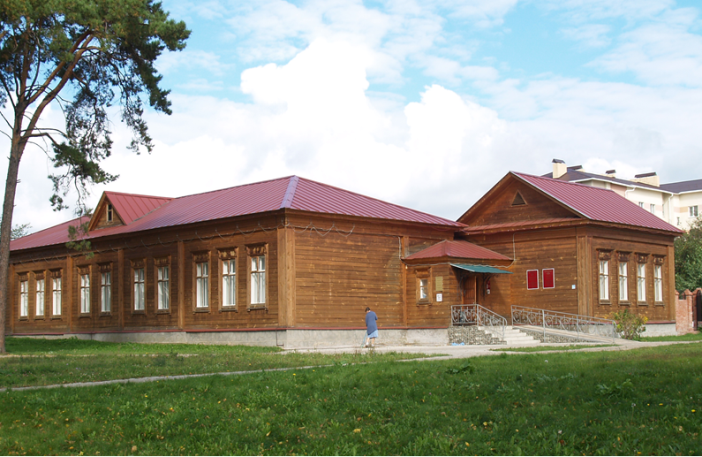 Комплекс деревянных корпусов, имевший различную длину, но однотипный по своей планировке и объемной композиции. Это прямоугольные в плане здания с коридорной системой и центральными печами. Эклектика классицистического направления.79Дом с декором, характерным только для Елабуги, 1870 г.г. Елабуга,пр. Нефтянников, д.131М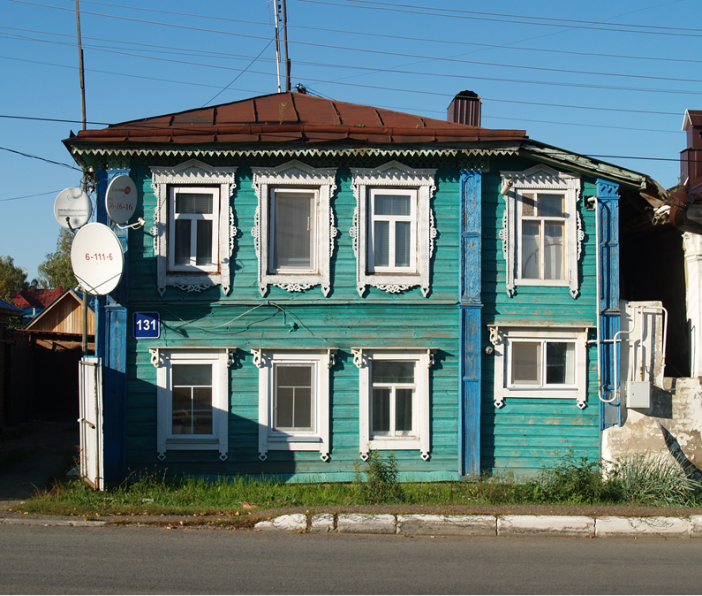 Двухэтажный деревянный дом, рубленный в «обло». Фасады обшиты тесом под «руст». Входит в архитектурное сопровождение ансамбля бывшей Хлебной площади.80Дом жилой, кон. XIX в.г. Елабуга,ул. Спасская, д.18М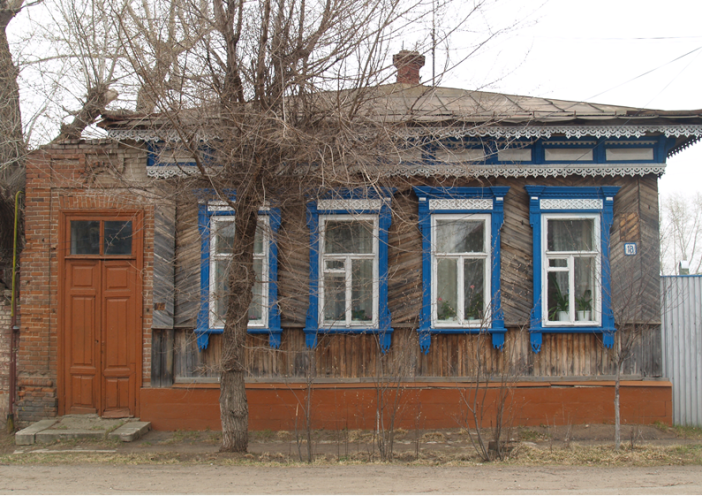 Одноэтажное деревянное здание со входом в каменном пристрое, обшито досками. Ценный образец деревянной застройки поперечных улиц города.81Дом крестьянина Баранова, 1873 г.г. Елабуга,пер. Тойминский, д.3М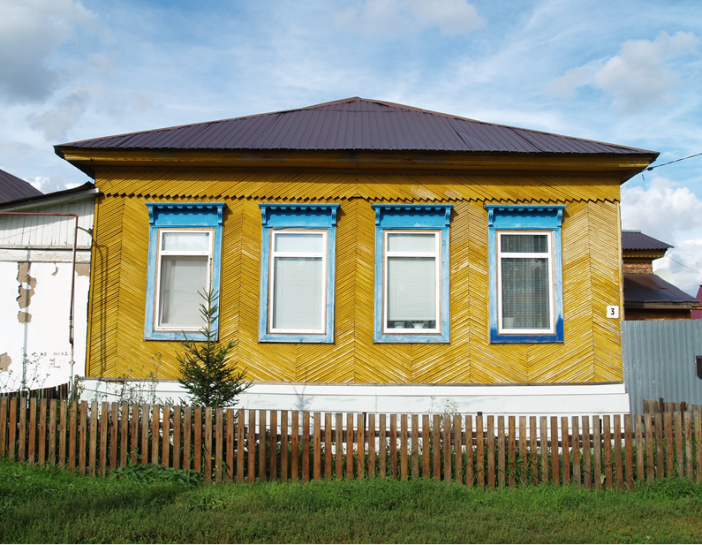 Деревянный на каменном полуподвале дом. Углы обиты дощечками, имитирующими рустовку (обшивка тесом главного фасада утеряна). Образец массовой деревянной застройки.Зеленодольский р-он82Ансамбль Успенского монастыря, XVI-XVII вв.: Троицкая церковь, 1551 г.с. СвияжскФ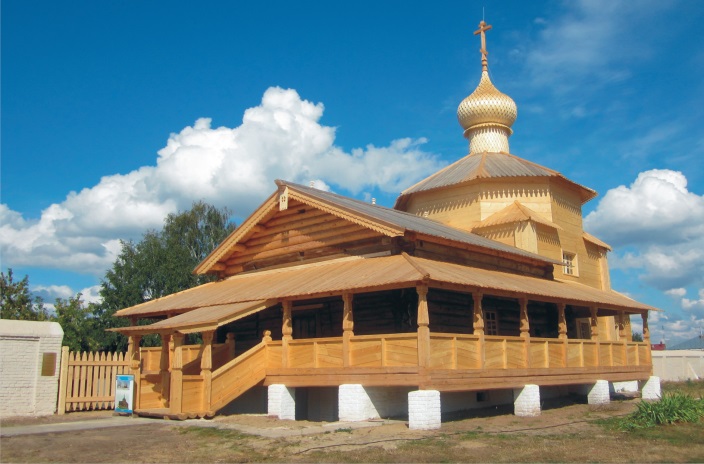 Уникальный образец древнерусского деревянного зодчества 16-18 вв. В интерьере особый интерес вызывает четырехъярусный иконостас конца 17 в.83Дом, в котором родился и жил просветитель, ученый и писатель Каюм Насыри (1825-1902)с. Большие Ачасыры,ул. Тукая, д.41Р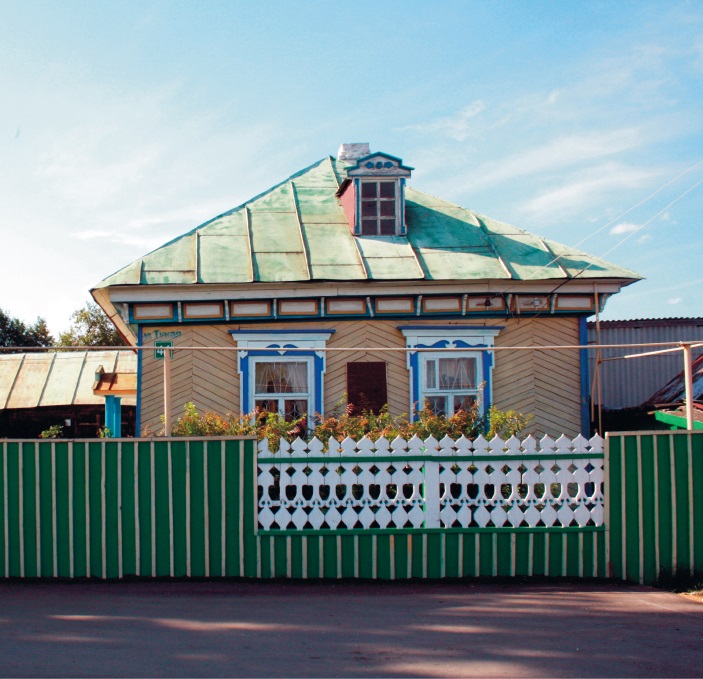 Построен во 2-й пол. XIXв. В 1947г. был перевезён в д.Большие Ачасыры.В настоящее время – это архитектурно-этнографический комплекс, представляющий собой усадьбу татарского крестьянина кон. XIX – нач. XXвв., связанную с именем выдающегося татарского учёного и просветителя Каюма Насыри.84Здание церкви, 1729 г.с. Большое ХодяшевоР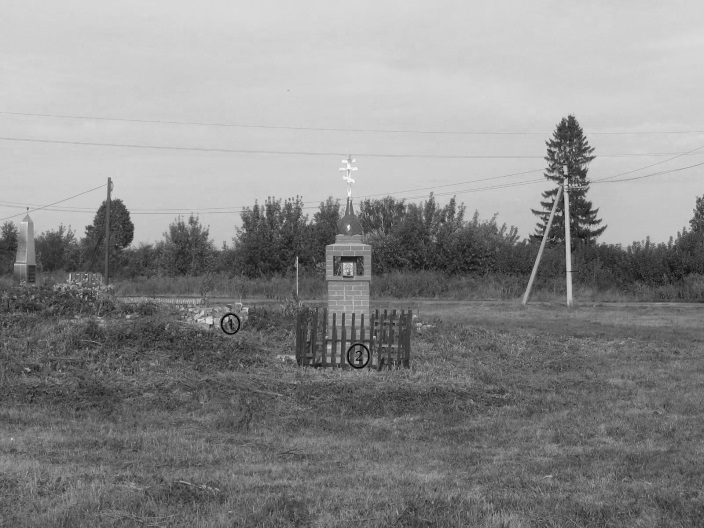 Памятник утрачен.Основной объём храма – барокко, трёхъярусная колокольня – эклектика. 85Дом дачный, 10-е гг. ХХ в.п. Васильево,ЛПУ санатория «Васильевский»Р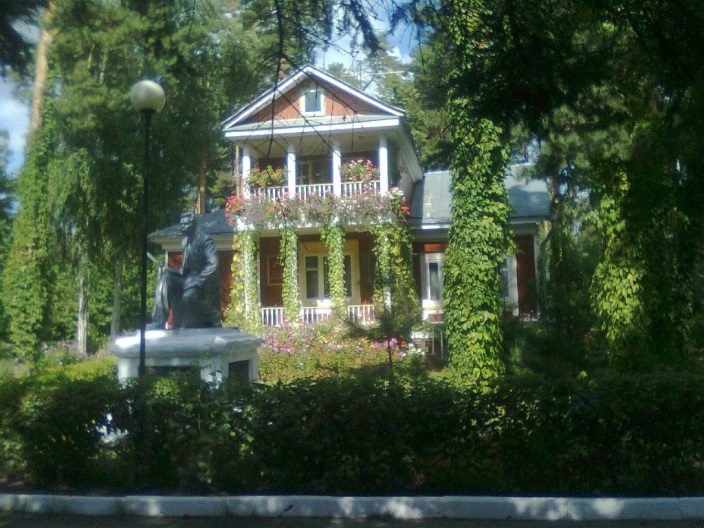 Образец деревянного дачного дома в стиле неоклассицизма.86Комплекс зданий земской больницы 70-х гг. XIX в.: Дом для медицинского персоналас. Свияжск, ул.Успенская, д.11-13Р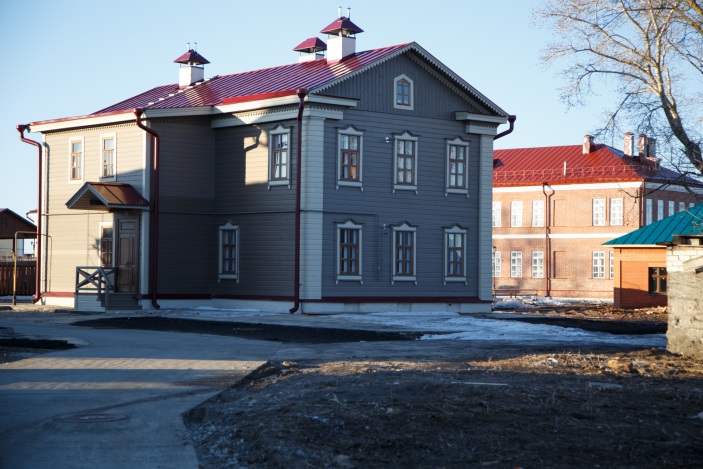 Построен в 1875г. по типовому проекту казенных медицинских учреждений. Возведён в стиле эклектики с использованием классицистических элементов.87Дом Агафонова с торговой лавкой конца 19 в.с. Свияжск, ул. МосковскаяР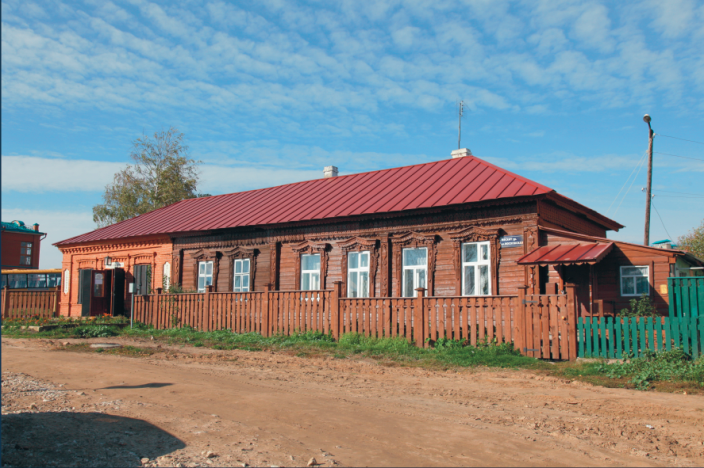 Г-образный в плане протяжённый одноэтажный деревянный дом,выполнен в традициях деревянного народного зодчества.88Дом жилой конца 19 в.с. Свияжск, Набережная реки ЩукиР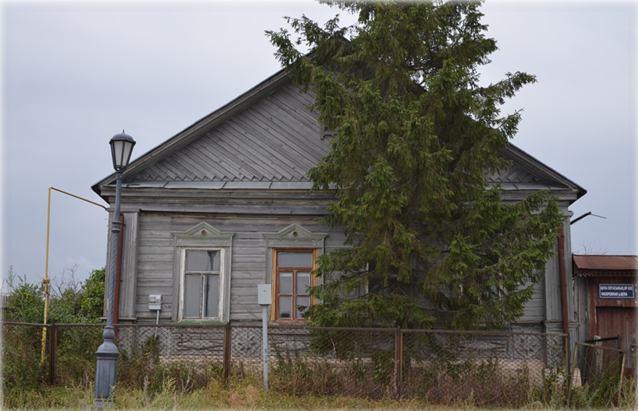 Памятник архитектуры конца 19 века, выполненный в традициях народного зодчества.89Жилой дом с колонным портиком, 19в.с. Свияжск, ул. Московская, д.8Р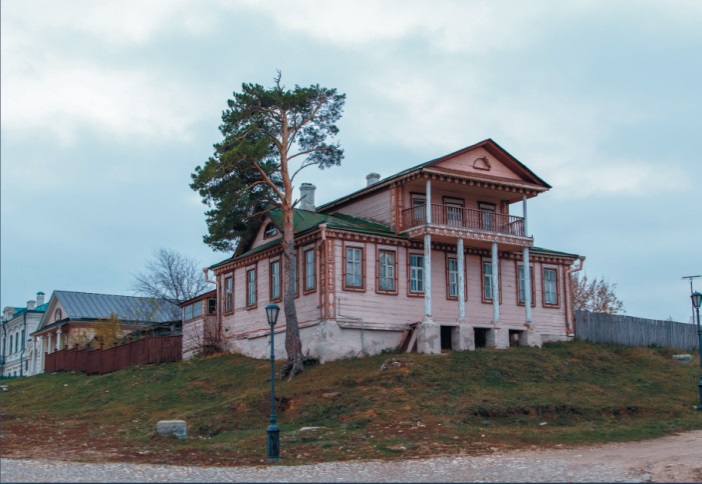 Двухэтажный деревянный обшитый тёсом сруб, приподнятый на кирпичный цоколь, является архитектурным акцентом ул.Московской.Кайбицкий р-он90Успенско-Богородицкая церковь, 1910 г.с. Малое ПодберезьеР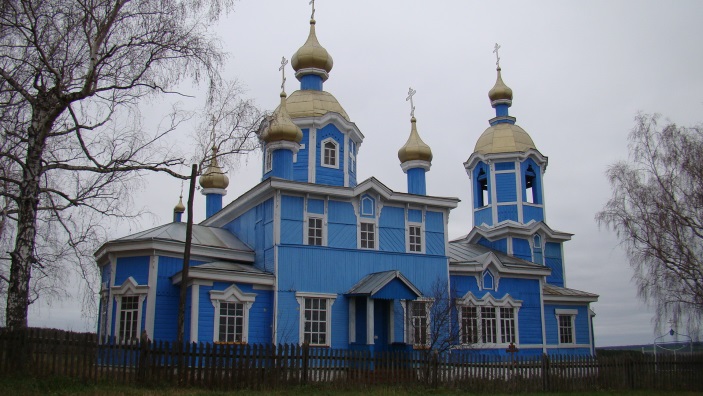 Псевдорусская эклектика в деревянных формах.Камско-Устьинский р-он91Мечеть, 1910г.с. Малые КармалыР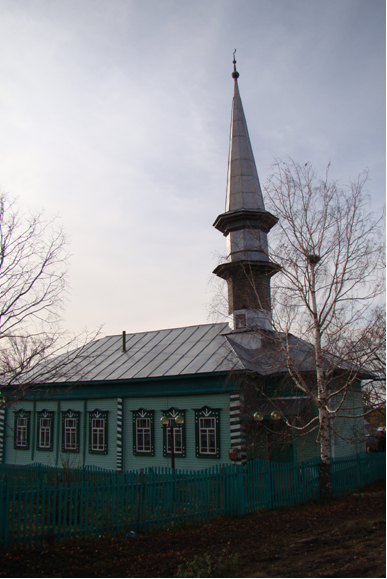 Памятник культовой архитектуры с редким для сельских мечетей положением минаретаКукморский р-он92Здание мечети, 1742 г.д. Асан-ЕлгаР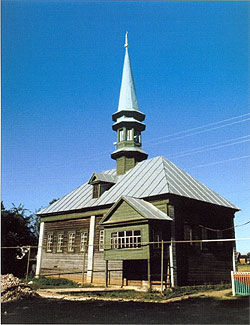 Построена в сер. XIX века.Памятник культовой архитектуры – одна из наиболее ранних сохранившихся деревянных мечетей – выдержан в традициях татарского культового зодчества.93Здание мечети, XIX в.д. КачимирР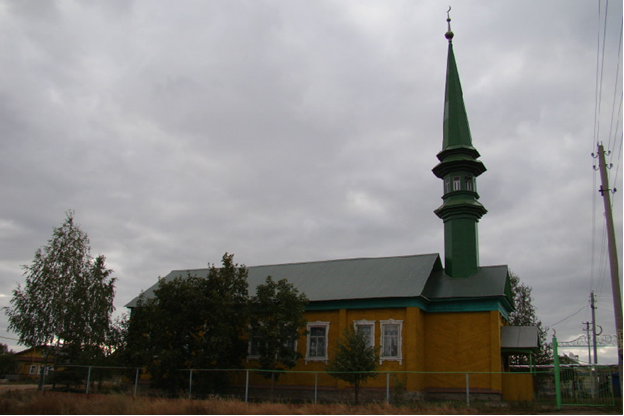 Построена в 1899 г.Один из немногих сохранившихся образцов мечети подобного типа, отличающегося стройными пропорциями минарета в стиле «деревянной» эклектики с элементами народного зодчества.94Мечеть, II половина XIX в.с. УразаевоР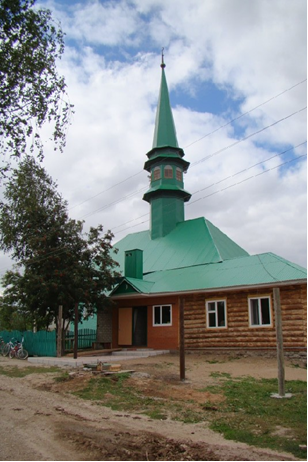 Построена в 1883 году.Памятник культовой архитектуры в традициях народного зодчества, отличающийся выверенными пропорциями и высоким качеством отделки.Лениногорский р-он95Мечеть, нач. XIX в.с. Старое Шугурово,ул. ХаликоваР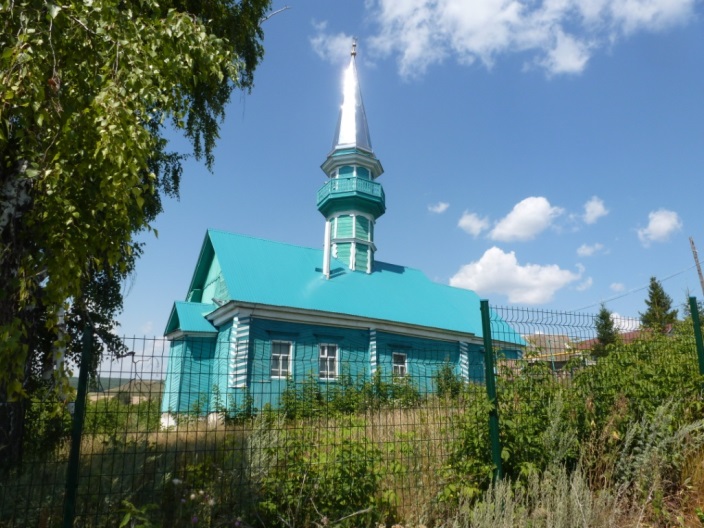 Характерный образец культовых зданий мусульманских построек Среднего Поволжья нач. ХХв.Мамадышский р-он96Мечеть, 1898 г.с. Малая СуньР-Памятник утрачен.Одноэтажное деревянное обшитое тёсом здание с шестигранным минаретом, возведённым ближе к северному фасаду. Стены южного фасада обшиты «в ёлочку». Общий стиль постройки – деревянная эклектика.Менделеевский р-он97Главный дом усадьбы П.К.Ушкова, сер. XIXв.г. Менделеевск,ул. Ленина, д.29Р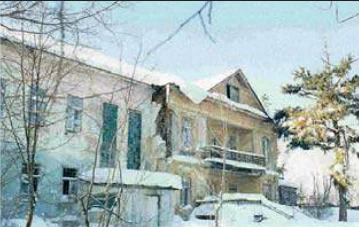 Главный дом построен в нач. XIXв., в 1860-х перестроен.Здание из оштукатуренного сруба на кирпичном цоколе. Находится в руинированном состоянии.98Мечеть, нач.ХХ в.с. ПсеевоР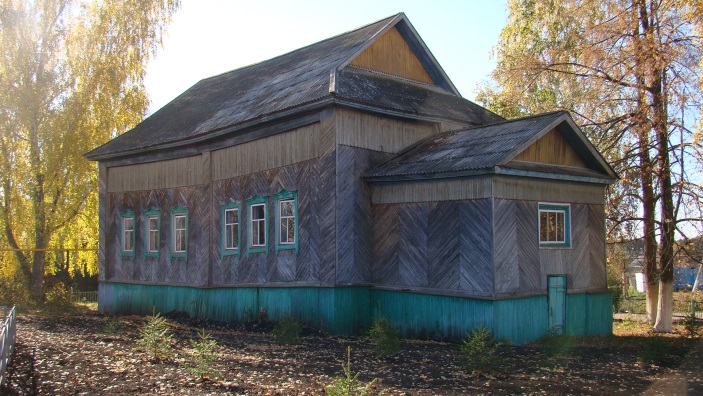 Одноэтажная деревянная постройка на высоком цоколе, обшита тёсом. Минарет утрачен. Сельская мечеть традиционного типа.99Мечеть, нач. ХХ в.д. Татарский КокшанР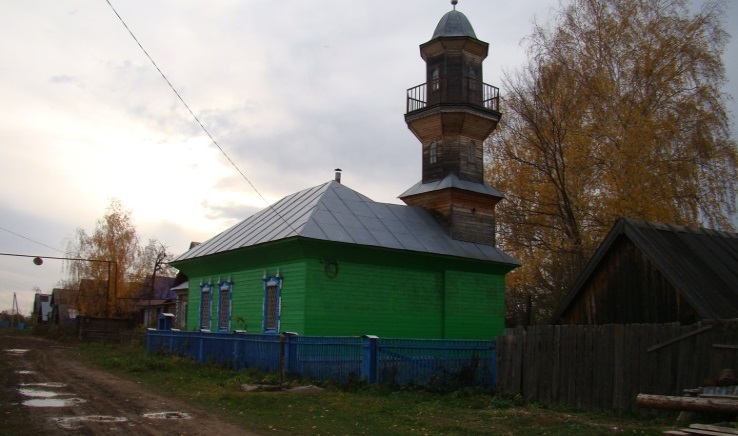 Памятник культовой архитектуры с нетрадиционной постановкой минарета, установленного с западной стороны.Мензелинский р-он100Мечеть, 1902 г.с. Дусай КичуР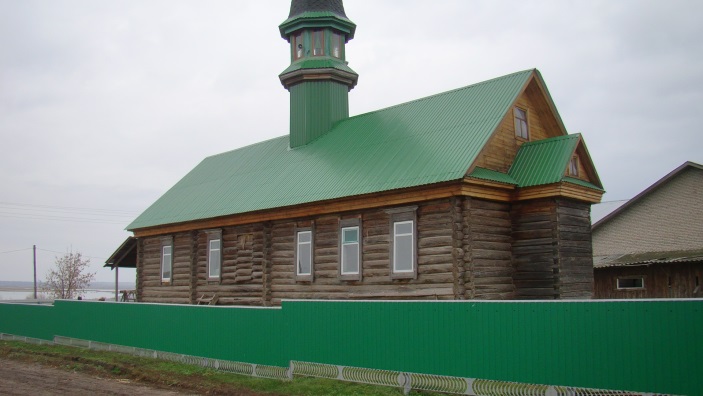 Татарская сельская мечеть классического типа: деревянное одноэтажное сооружение с анфиладным расположением помещений.Муслюмовский р-он101Мечеть, втор. пол. XIX в.с. ТайгельдиноР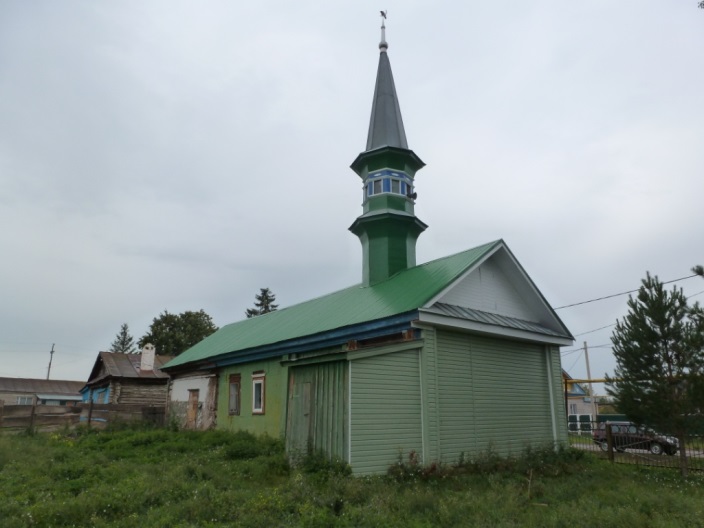 Построена в кон. XIX – нач. ХХвв.Деревянная обшитая тёсом мечеть, возведена по типу зальных, со смещённым к западу минаретом в центре крыше.В настоящее время стены обшиты виниловым сайдингом.Нижнекамский р-он102Мечеть, 1900 г.д. Нижняя УратьмаР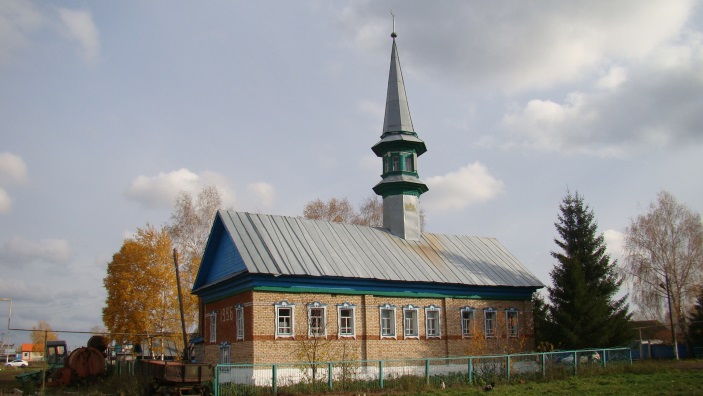 Минарет восьмигранный. Татарская сельская мечеть традиционной композиции. В настоящее время стены обложены кирпичной кладкой.103Церковь Покрова Пресвятой Богородицы, 1890 г.с. Большие АтыР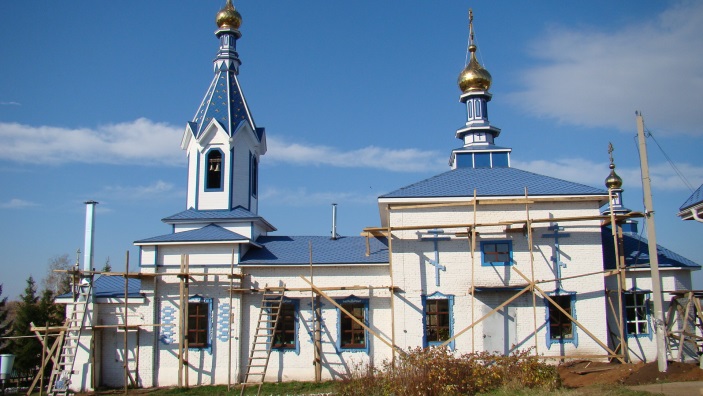 Деревянная однопрестольная церковь.Колокольня двухъярусная, расположена над входом в храм. Деревянная эклектика.Западный и восточный фасады оштукатурены, апсида обложена кирпичной кладкой.104Мечеть, 1922 г.д. ТашлыкР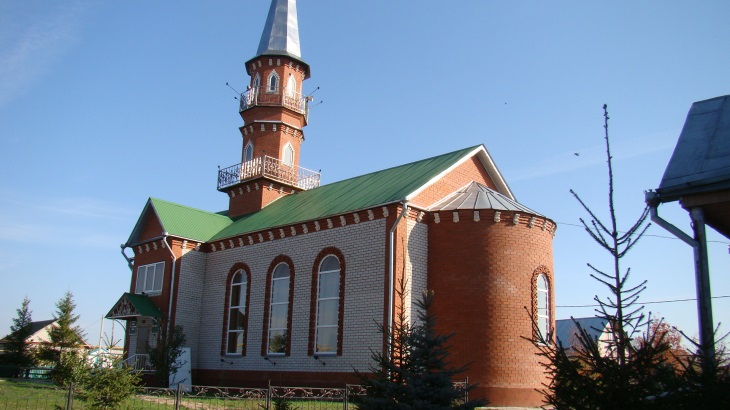 Деревянная двухзальная мечеть с минаретом на крыше. Минарет смещён к северному фасаду, имеет две световые беседки-ярусы. Относится к типу татарских сельских мечетей с нетипичным положением и строением минарета.Памятник утрачен в 2000-х при строительстве на том же месте новой мечети.Нурлатский р-он105Церковь Преображенская, 1870 г.с. Биляр-ОзероР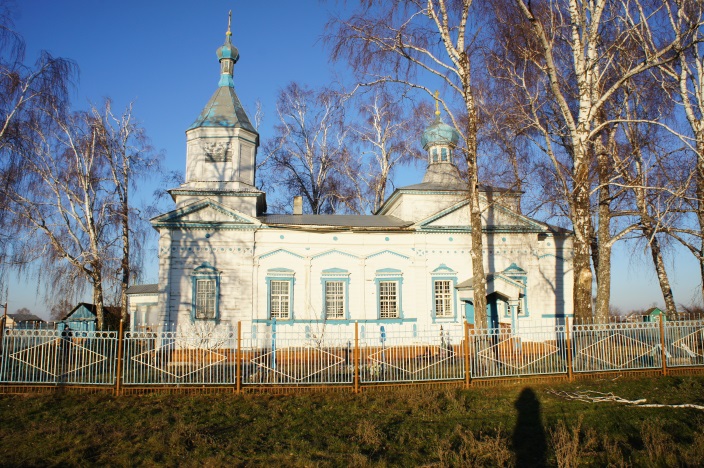 Построена в 1870 году, в 1904г. возведён новый придел. Классицистическое направление эклектики.106Мечеть, 90-е гг. 19 в.с. Кривое ОзероР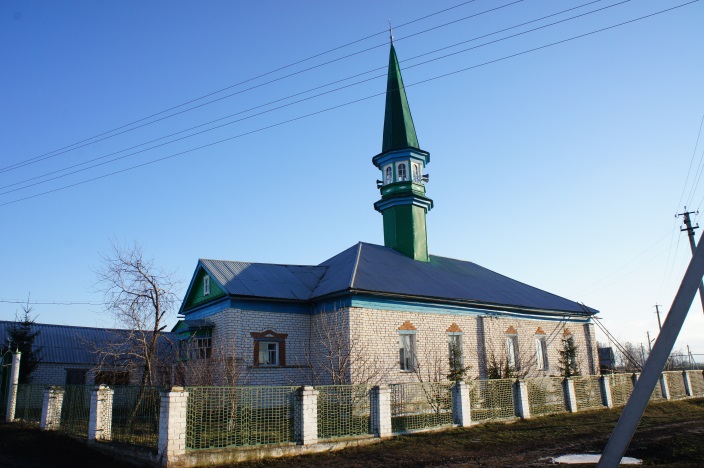 Деревянное татарское культовое зодчество кон. XIXв.В 1995г. стены сруба обложили кирпичной кладкой.Пестречинский р-он107Дом, где в 1888-1889 гг. жила семья Ульяновыхс. Ленино-Кокушкино, ул. Центральная, д.30Р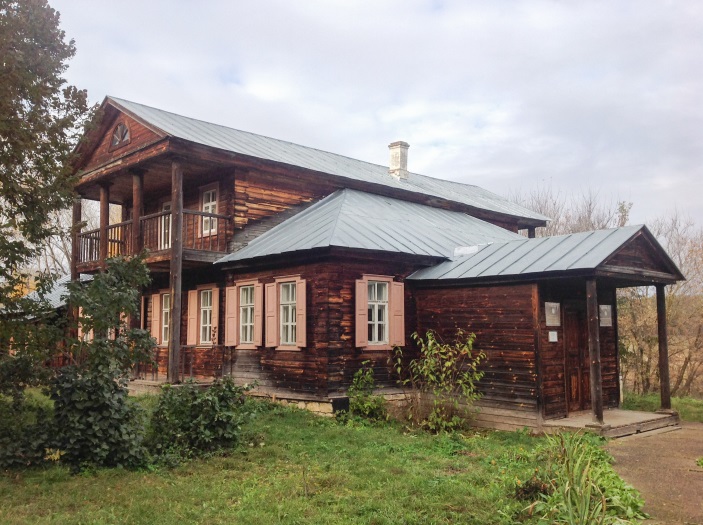 Деревянный, усадебного типа, одноэтажный дом с мезонином. Воссоздан в 1987г.108Мечеть, 1895 г.с. ШалиР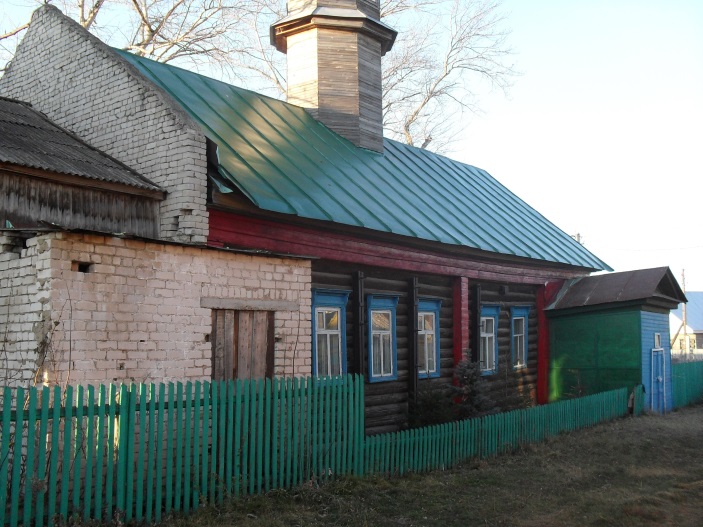 Деревянная мечеть, относится к типу зальных с минаретом в центре крыши. Выстроена в традициях татарского народного зодчества.Рыбно-Слободский р-он109Мечеть, XIX в.с. Большая ЕлгаР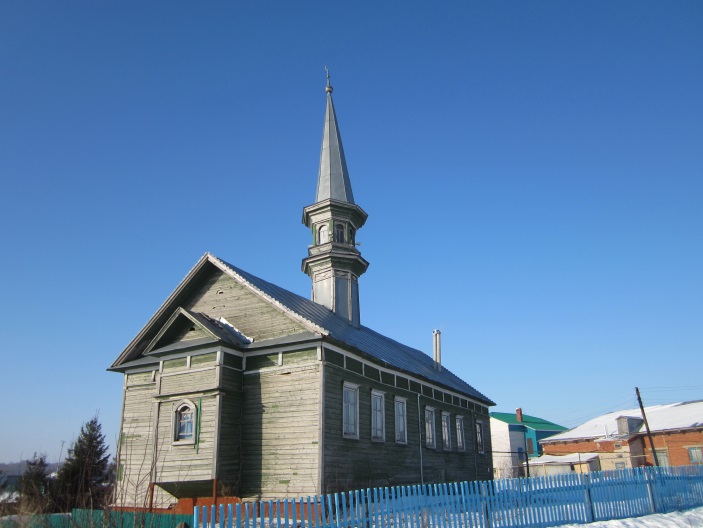 Построена в 1879г.Относится к типу зальных мечетей с минаретом в центре крыши. Образец татарского деревянного зодчества XIXв.110Мечеть деревянная, XIX в.д. Казаклар (Сабакаево)Р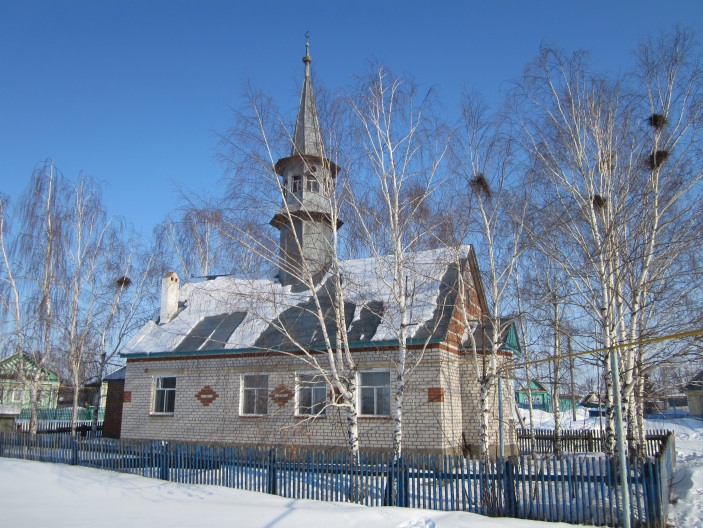 Построена во 2-й пол. XIX в.Памятник культовой архитектуры традиционной формы, минарет воссоздан в 1980-х гг.В 1990-х гг. взамен деревянного построено новое здание со стенами из силикатного кирпича, на которые был установлен прежний минарет.Сабинский р-он111Мечеть, 1922 г.с. ЕвлаштауР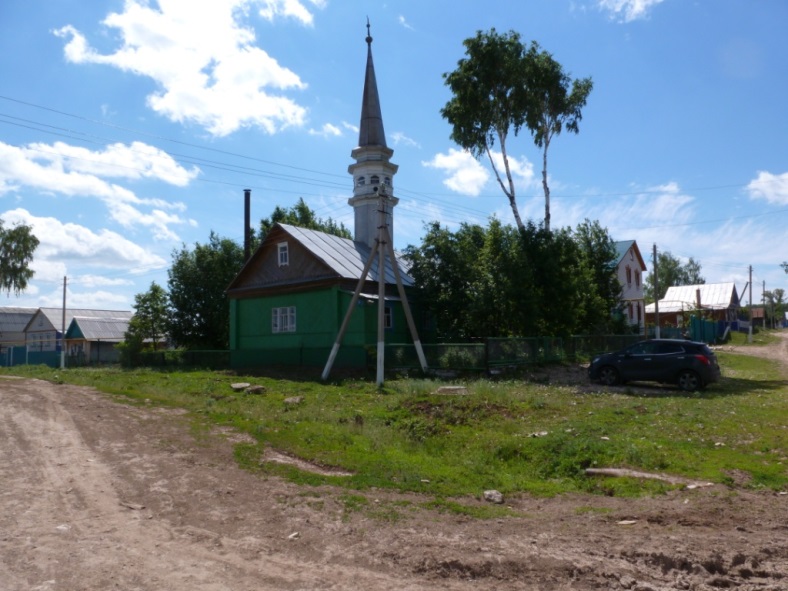 Деревянная мечеть на фундаменте из бутовых известковых плит. Относится к типу зальных с минаретом в центре крыши.Сармановский р-он112Мечеть, XIX в.с. Мурбаш (Муртыш-Баш)Р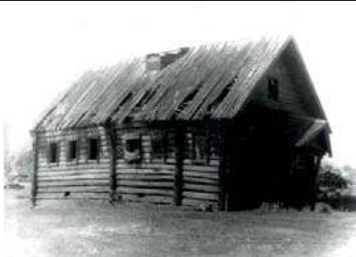 Одноэтажное с подклетью строение срубной конструкции с минаретом в центре крыши. Памятник утрачен в 1996 году.113Мечеть, 1922 г.д. Яхшы-Каран (Яхти)Р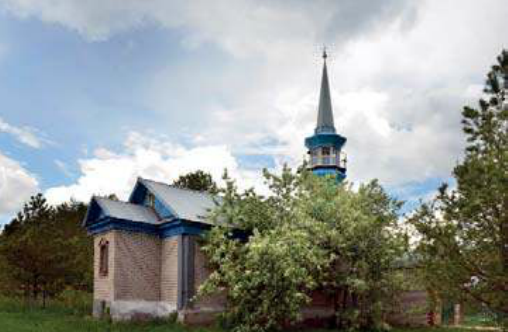 Принадлежит к традиционному типу двухзальных деревенских мечетей с минаретом над входными сенями.В кон. 1990-х гг. сруб обложили кирпичом, минарет обили железом.Тетюшский р-он114Шкoлa, coоpyжeннaя пo инициaтивe чyвaшcкoro пpocвeтитeля H.Я. Якoвлeвa, кoнец 19 в.с. Кошки-НовотимбаевоР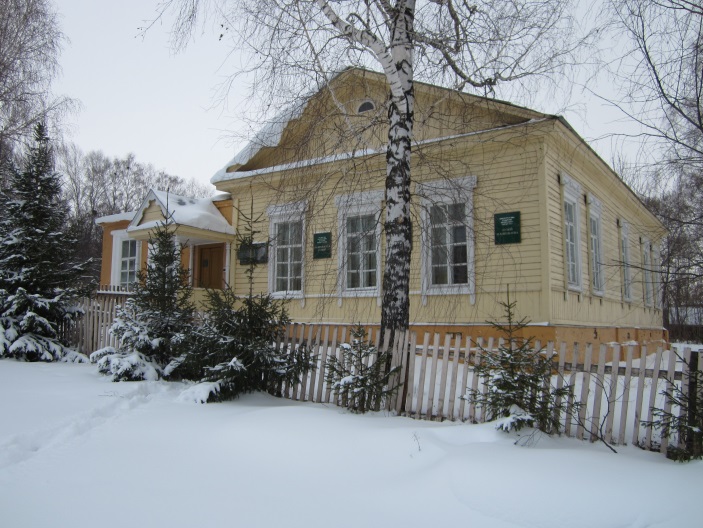 Одноэтажный, обшитый тёсом, рублёный «в обло» сруб на кирпичном цоколе. Образец сельской гражданской постройки XIXв.115Здание церковно-приходской школы, кон. XIX в.г. Тетюши,ул. Горького, д.15М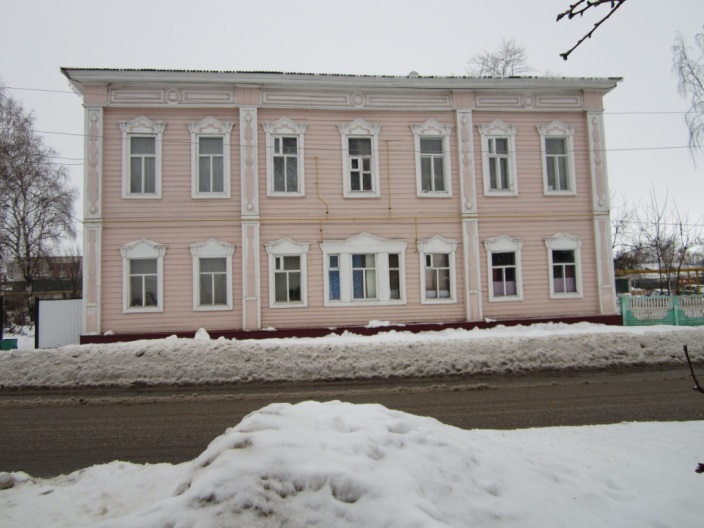 Гражданское провинциальное зодчество кон. XIXв.116Дом, в котором жил доктор медицинских наук, заслуженный врач РСФСР А.М.Боголюбовг. Тетюши,ул. Ленина, д.38М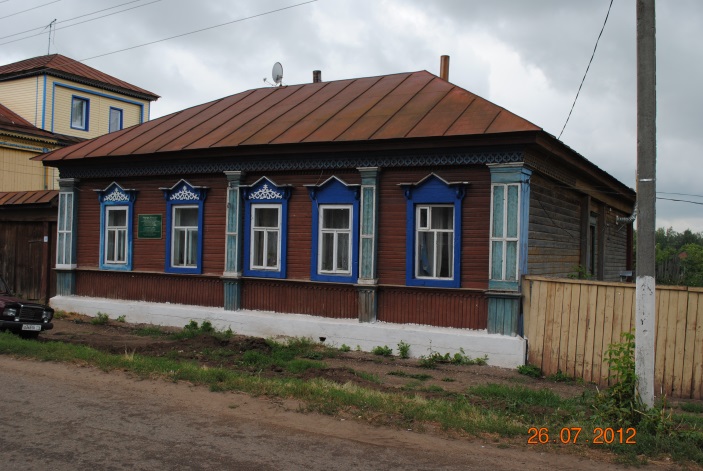 Одноэтажный деревянный жилой дом, построенный во второй половине 19 в.117Чайная Чембарцевых, XIX в.г. Тетюши,ул. Ленина, д.72М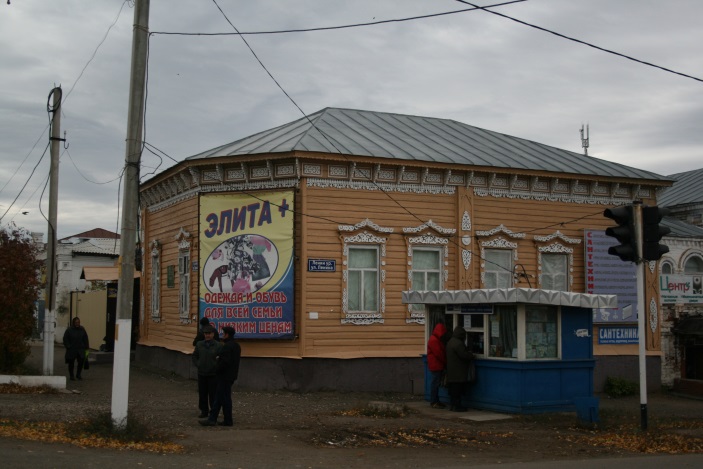 Одноэтажное в плане деревянное здание на невысоком каменном цоколе. Окна небольшие, в наличниках с различными деталями.118Дом Н.Ф.Крупина, XIX в.г. Тетюши,ул. Ленина, д.96М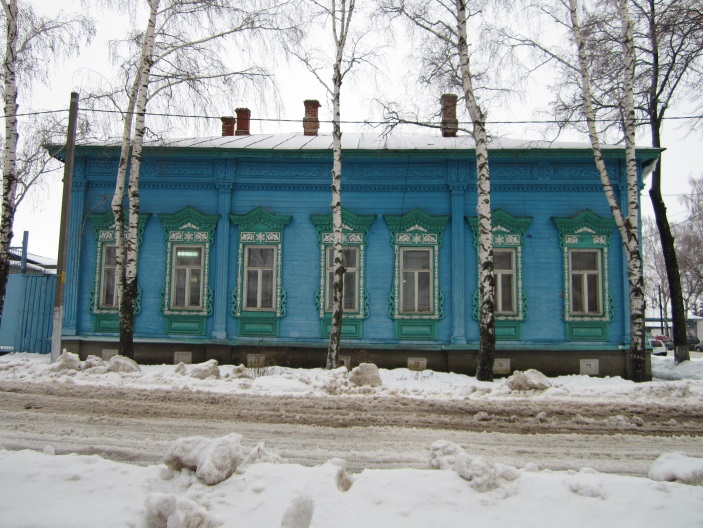 Одноэтажное деревянное здание на кирпичном цоколе с антресольным этажом со стороны дворового фасада и примыкающим входным тамбуром с кирпичной наружной стеной. Эклектика119Дом П.Я.Ашмарина. кон. XIX в.г. Тетюши, ул. К.Либкнехта, д.12М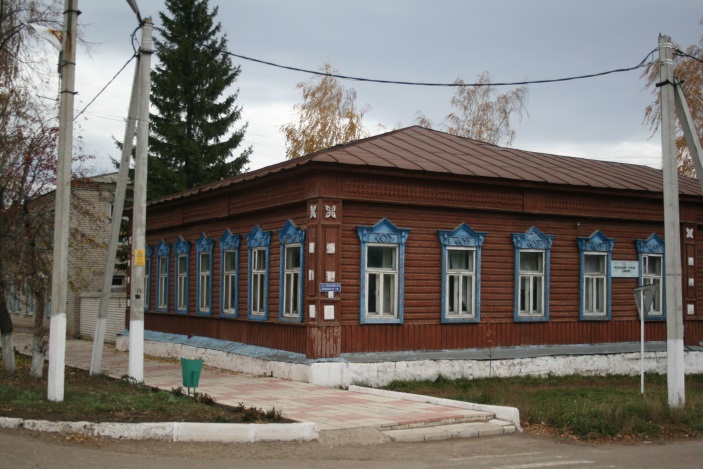 Одноэтажное деревянное на невысоком каменном фундаменте здание Г-образной в плане формы.120Дом Л.Ф.Крупина, кон. XIX в.г.Тетюши, ул.К.Либкнехта, 31М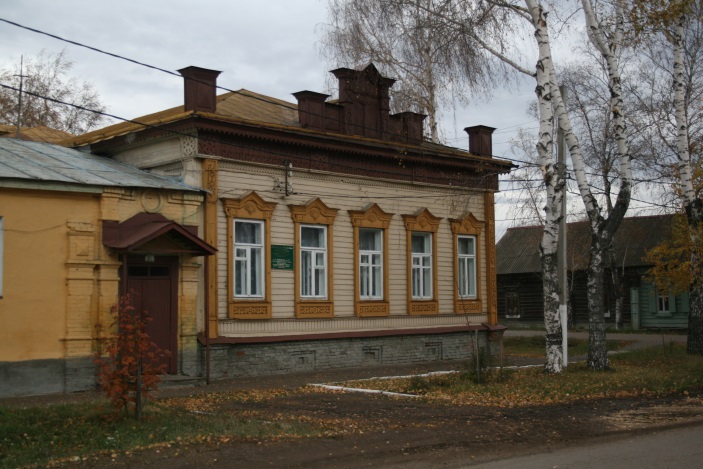 Г-образное в плане, одноэтажное деревянное на кирпичном цоколе с двухэтажной боковой частью. Композиция и архитектурное решение главных фасадов различно. Эклектика с элементами классицизма.121Здание городской управы, нач. ХХ в.г. Тетюши, ул. Свердлова, д.79М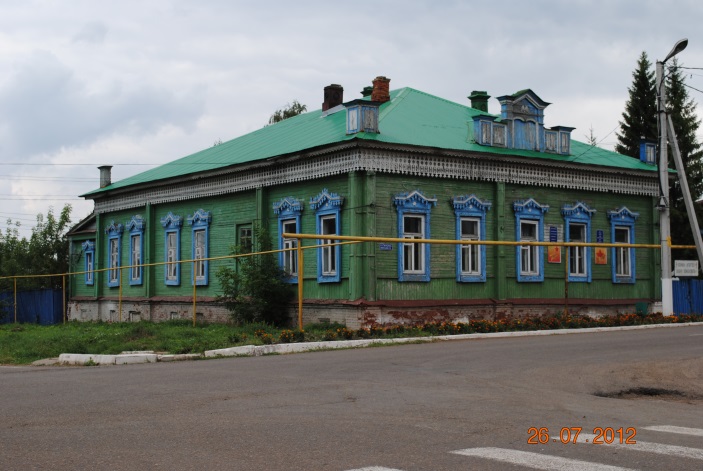 Одноэтажное деревянное здание на кирпичном цокольном фундаменте с пристроем в боковой части.Чистопольский р-он122Дoм, гдe в 1941-1943 гг. жил пoэт Tвapдoвcкий A.T.г.Чистополь,ул.Бебеля, 87Р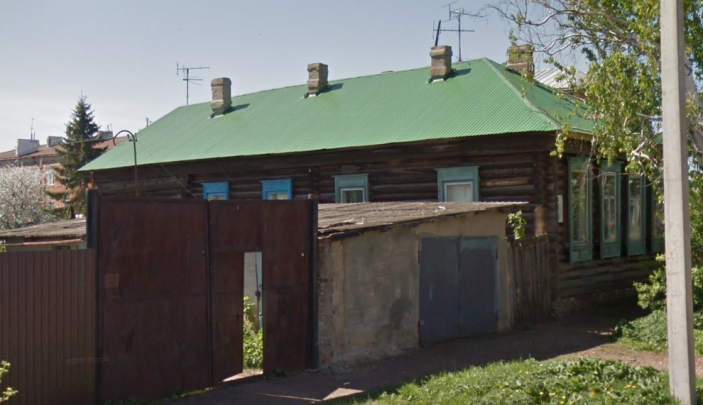 Деревянное одноэтажное, обшитое тесом здание, построено в начале ХХ в.123Дoм, гдe в 1941-1942гг. жили пoэт Бoкoв Ф.Ф., пиcaтeль Пaycтовский K.Г.г.Чистополь,ул.Бебеля, 121аР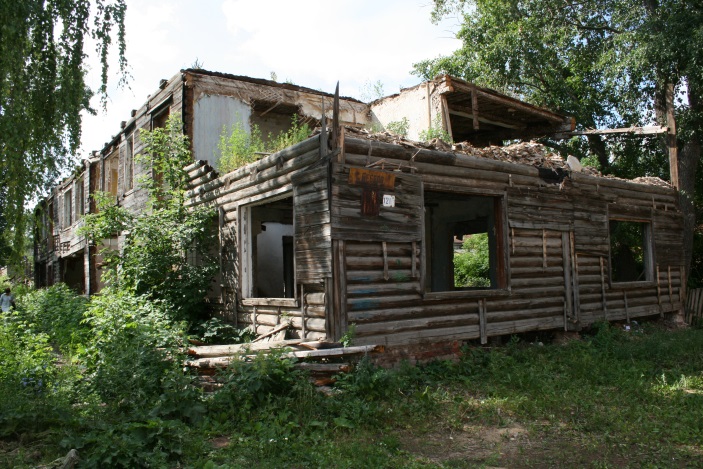 Деревянное двухэтажное здание построено в начале ХХ в. и занимает положение в глубине двора.124Дoм, гдe в 1941-1943гг. жил пиcaтeль Фeдин K.A.г.Чистополь, ул.Бутлерова, 91Р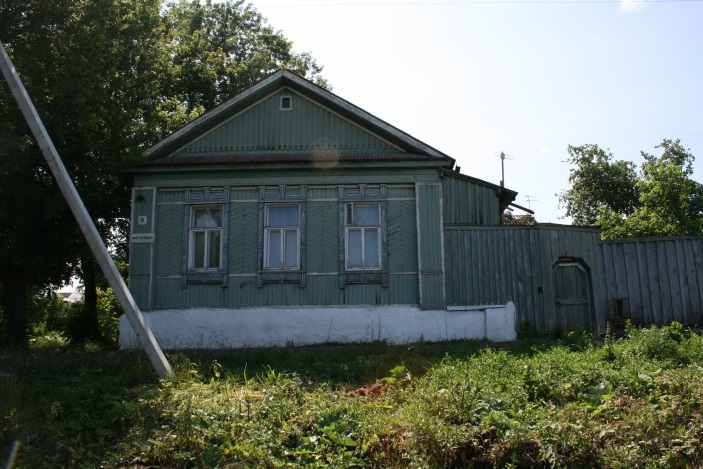 Одноэтажное, деревянное на кирпичном цоколе здание построено в начале ХХв.125Meчeть, 1859 г.г.Чистополь, ул.Вахитова, 39Р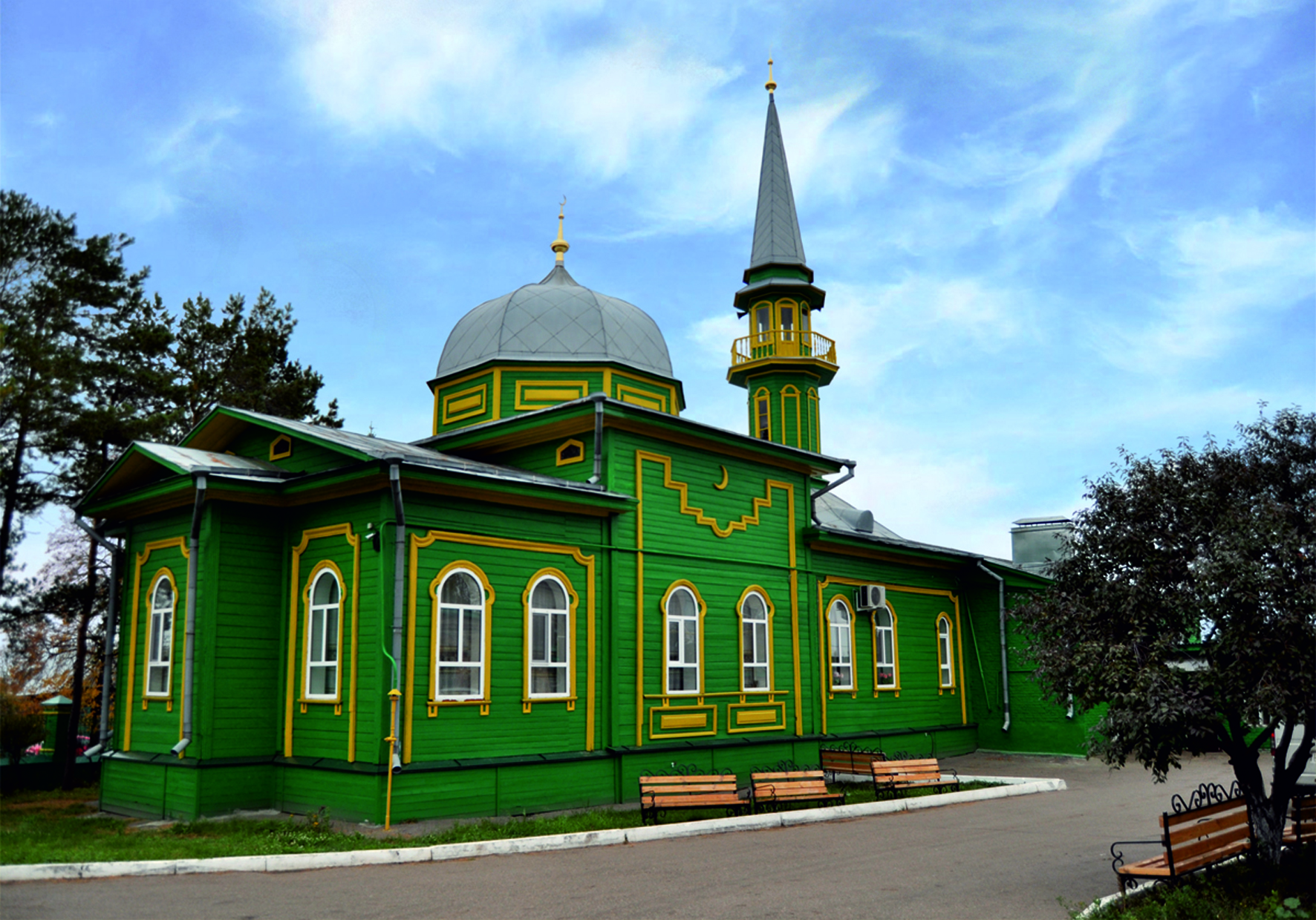 Построена по образцовому проекту 1844г. Классицизм.126Дом, где в 1941-1943 гг. жил Щипачев С.П.г.Чистополь, ул.Галактионова, 42Р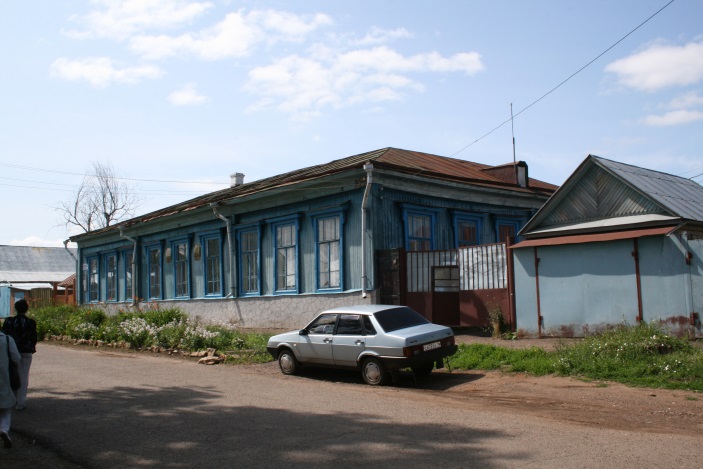 Деревянное одноэтажное на кирпичном цоколе здание, обшитое тесом, вы-строено в конце XIXв.127Дoм, гдe в 1941 г. жилa пoэтecca Axмaтoвa A.A.г.Чистополь, ул.Р.Люксембург, 22Р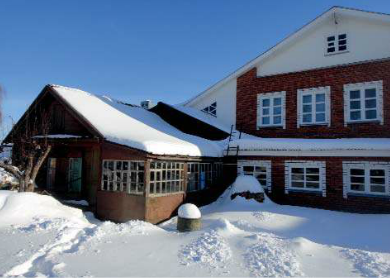 Одноэтажное, вытянутое в глубину участка здание построено в начале ХХв.128Дoм, гдe в 1941-1943 гг. жили пиcaтeли Tpeнeв K.A. и Пaвлeнкo П.A.г.Чистополь, ул.Толстого, 81Р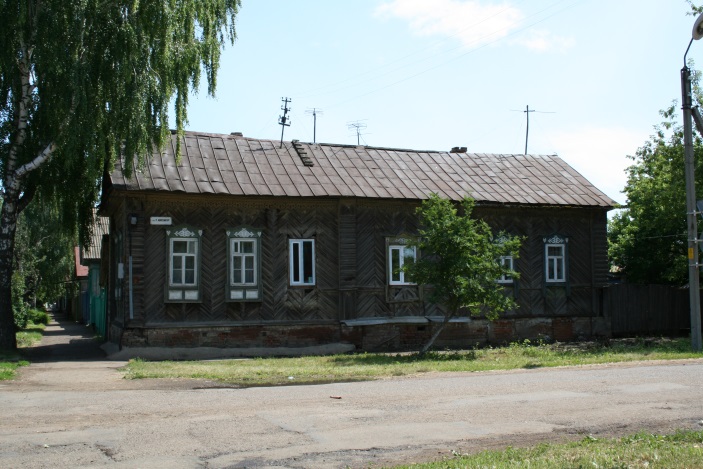 Одноэтажное деревянное с полуподвальным цокольным кирпичным этажом здание выстроено в конце XIXв.129Мечеть, 1848 г.с.Кызыл-ЯланР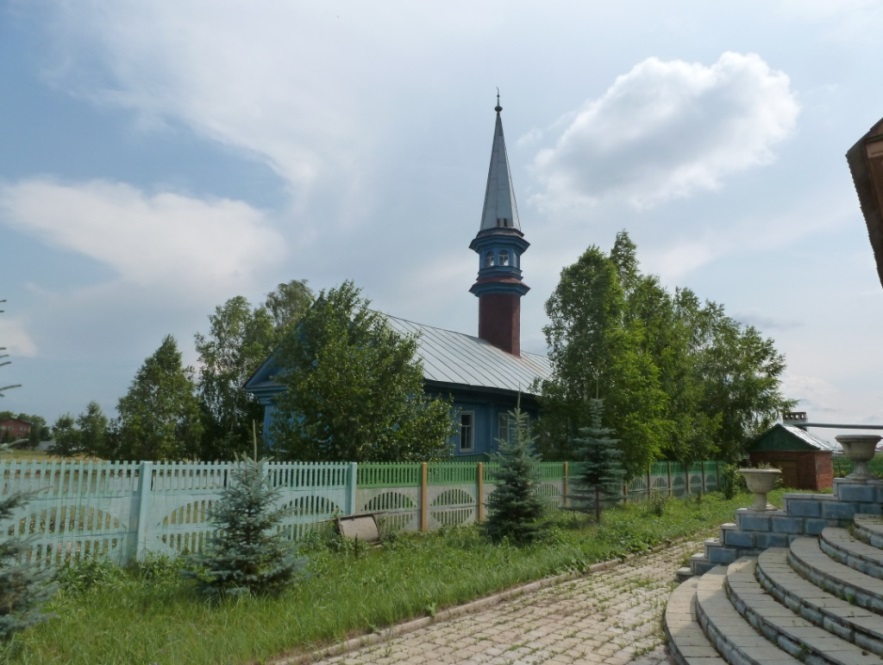 В 1928-1929гг. сооружение перевезено во вновь созданную деревню Кзыл-Ялан.Ствол минарета и шатер обшиты листовым железом. Памятник решен в традициях татарской сельской культовой архитектуры.130Жилой дом Н.Ф.Павлова, кон.XIXв.г.Чистополь,
ул.Бебеля, 79М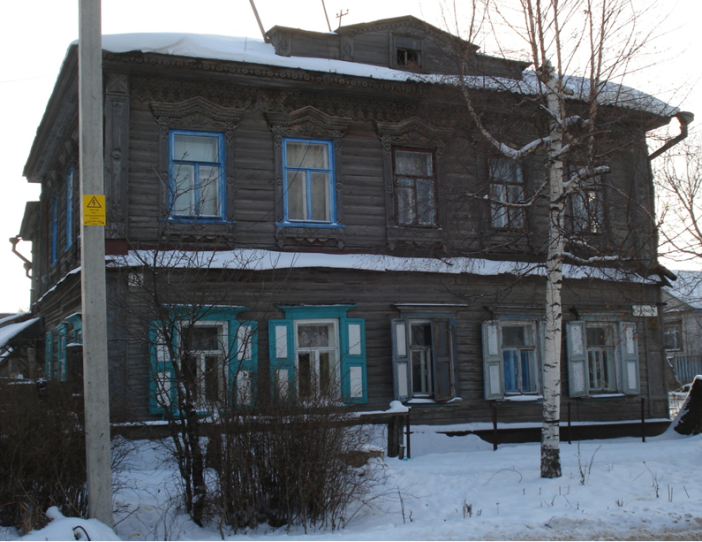 Двухэтажное деревянное здание прямоугольное в плане с двухэтажным пристроем со стороны дворового фасада. Образец жилой архитектуры кон. XIX в.131Жилой дом, сер.XIXв.г.Чистополь,
ул.Бебеля, 105М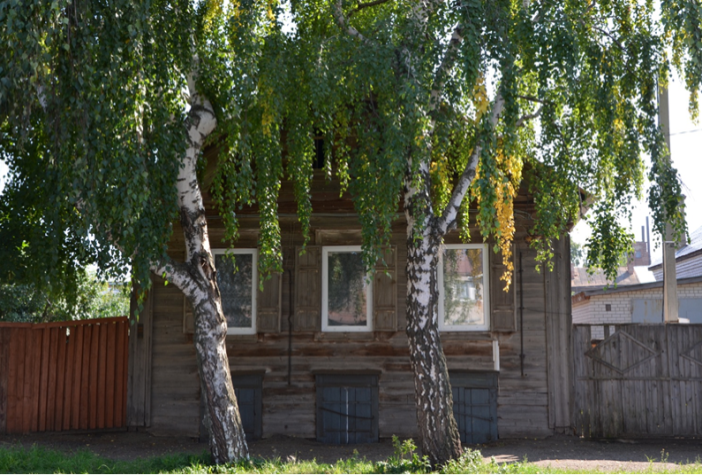 Памятник выстроен по образцовому проекту сер. XIXв. в стиле классицизма.132Жилой дом, сер.XIXв.г.Чистополь, ул.Вахитова, 35М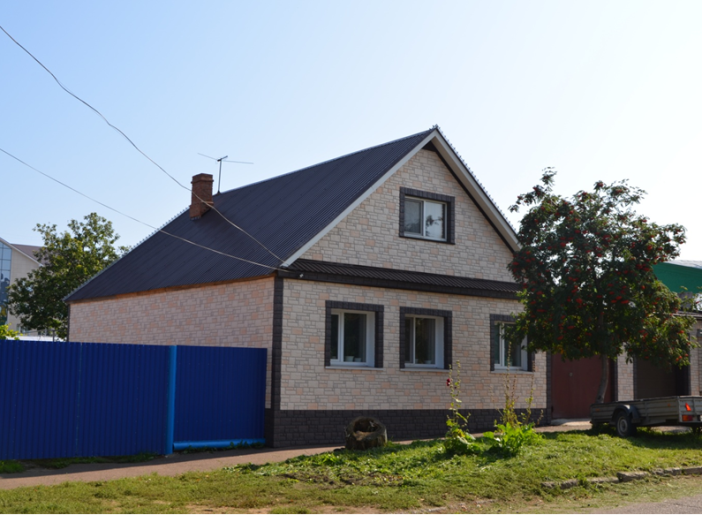 Одноэтажный жилой дом середины XIXв. Сохранился в сильно изменённом виде.133Жилой дом, сер.XIXв.г.Чистополь, ул.Вахитова, 36М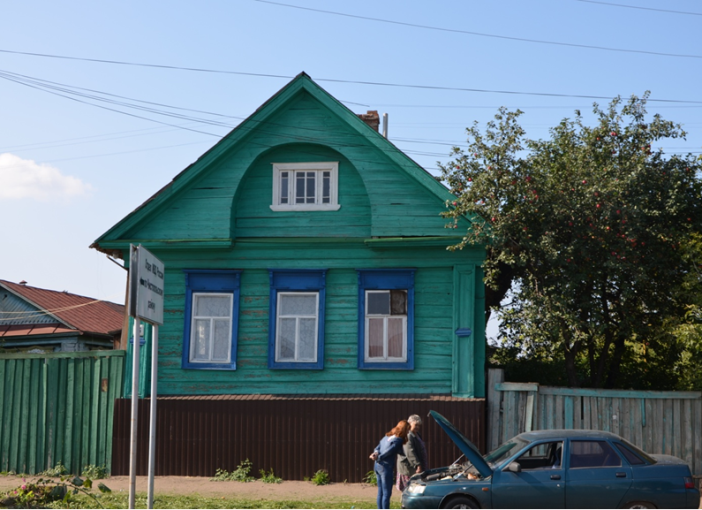 Одноэтажное деревянное здание на высоком цокольном этаже. Памятник жилой архитектуры сер. XIXв.134Жилой дом, сер.XIXв.г.Чистополь, ул.Вахитова, 48М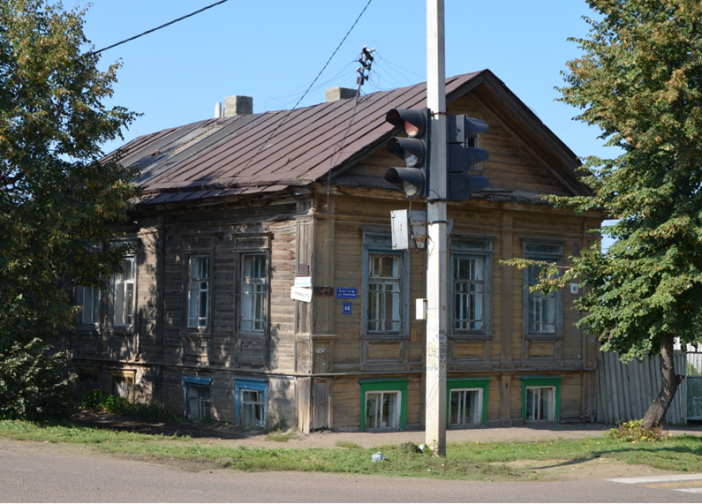 Одноэтажное деревянное здание с цокольным этажом.Памятник архитектуры сер. XIXв.135Усадьба купца Е.Д.Мясникова, XIXв.: главный дом, 1870г.г.Чистополь, ул.Ленина, 34М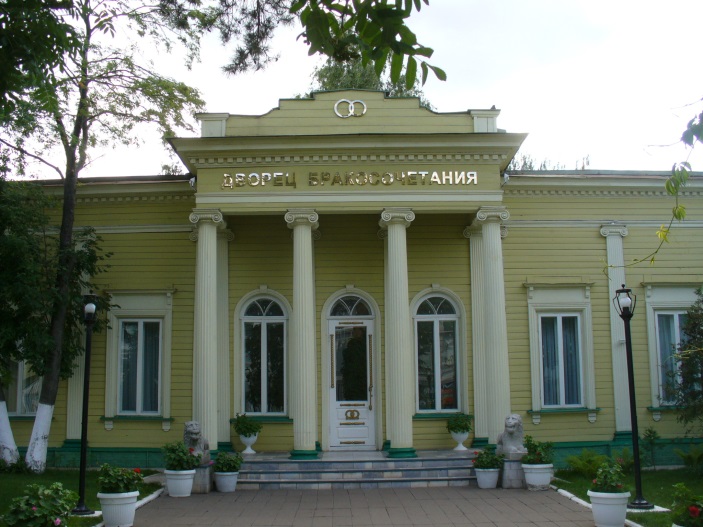 Памятник стилизован в духе дворянских неоклассицистических усадебных построек второй половины XIXв.136Жилой дом купца Маклакова, сер. XIXв.г.Чистополь, ул.Ленина, 49/116М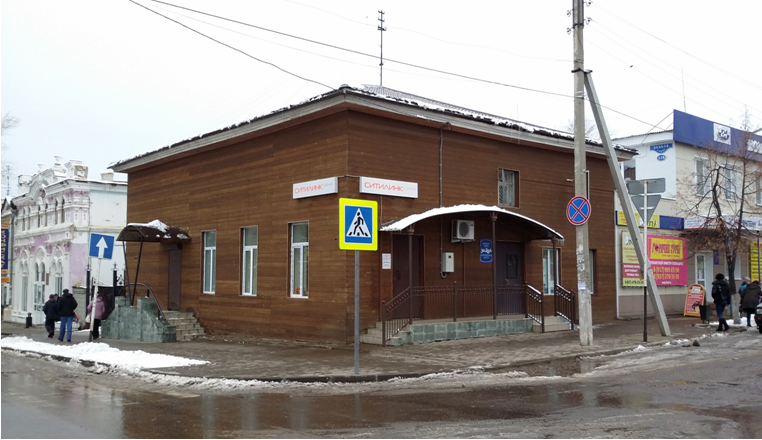 Дом построен в 1838г.Деревянное одноэтажное с антресольным этажом здание. Ценные архитектурные элементы частично утрачены. Классицизм.137Жилой дом, сер. XIXв.г.Чистополь,ул.Ленина, 79М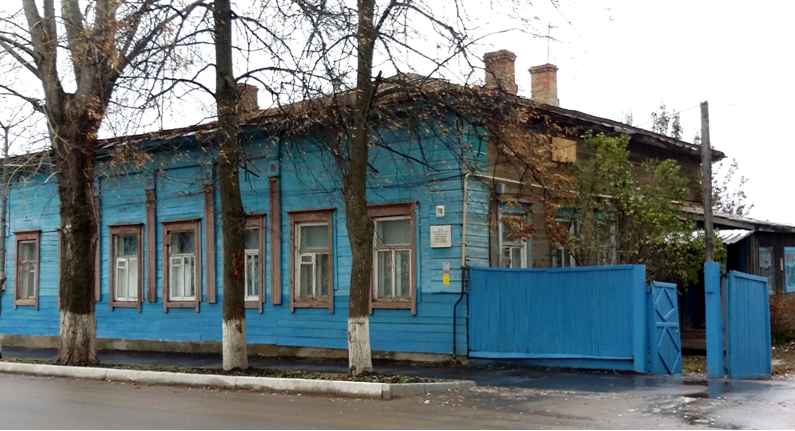 Жилой дом, выстроен по образцовому проекту в середине XIXв.Одноэтажное деревянное на кирпичном цоколе здание. Провинциальный ампир.138Комплекс зданий городской и земской больницы, XIXв.: дом – квартира провизораг.Чистополь,
ул.Карла Маркса, 59М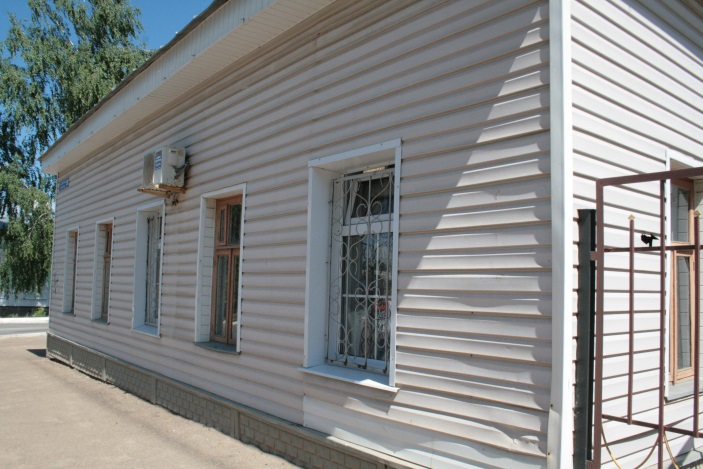 Здание для городской больницы было построено в 1844г. Дом-квартира провизора – деревянное одноэтажное здание прямоугольной в плане формы, эклектика классицистического направления.Фасады обшиты сайдингом.139Дом П.Е.Чукашева-Д.Д.Авдеева, XIXв.г.Чистополь,
ул.Карла Маркса,76М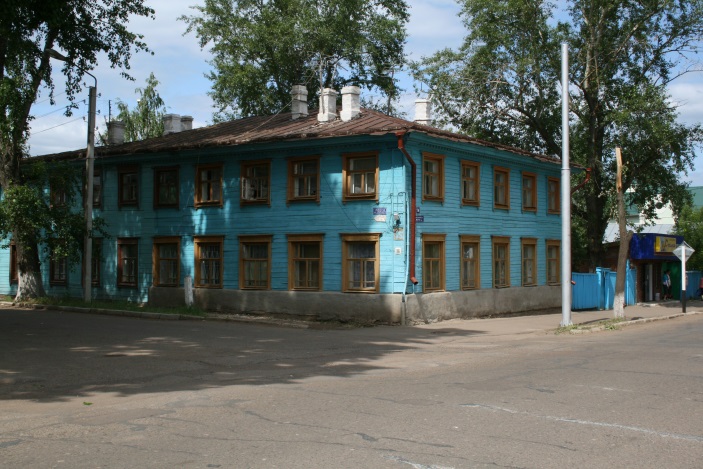 Жилой дом построен в конце XIXв. Угловое двухэтажное деревянное на кирпичном цоколе здание.140Жилой дом, кон. XIXв.-нач.ХХв.г.Чистополь,
ул.Нариманова, 57М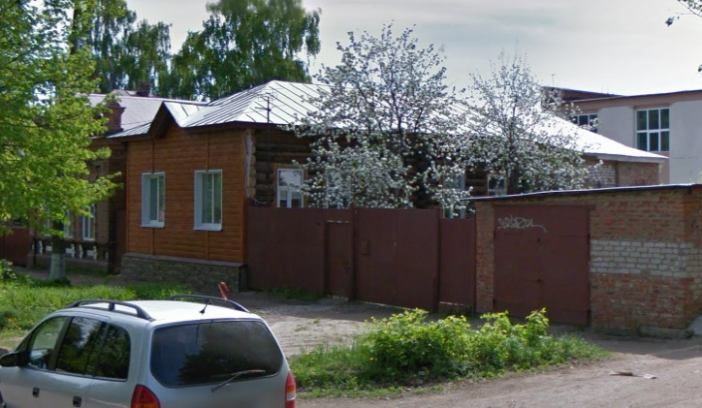 Одноэтажное бревенчатое на каменном фундаменте здание. Изменены количество окон с 3-х на 2 и их форма, тесовая обшивка заменена сайдингом.141Жилой дом, нач. XIXв.г.Чистополь,
ул.Толстого, 99М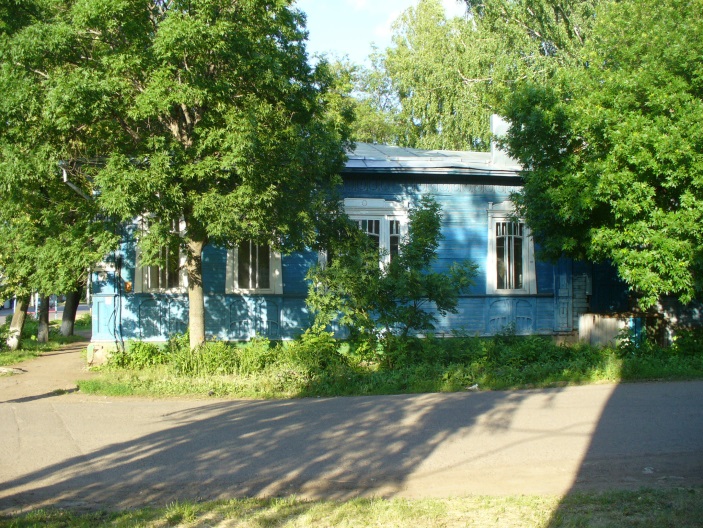 Городская усадьба нач. ХХв. – редкий образец провинциального деревянного особняка в стиле модерн.142Жилой дом, кон. XIXв.г.Чистополь,ул.Толстого, 154М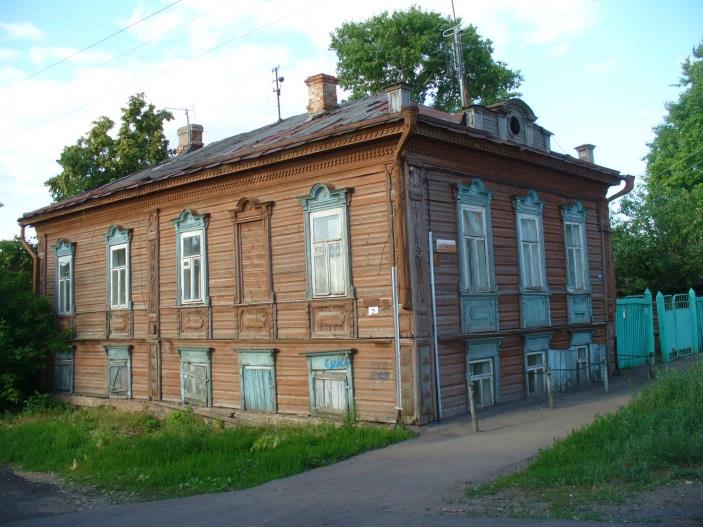 Памятник утрачен в 2011г.Полутораэтажный деревянный обшитый тёсом дом. Памятник провинциальной жилой архитектуры XIXв.143Дом, где в 1941-1943 гг. жил поэт Исаковский М.В.г.Чистополь, ул.Толстого, 164Р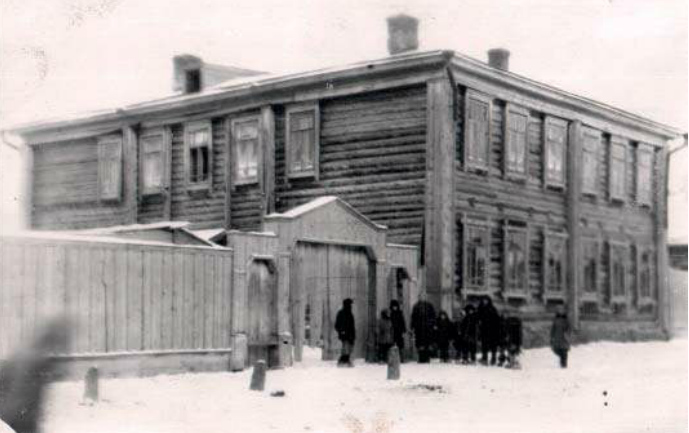 Памятник утрачен.Деревянное двухэтажное на кирпичном фундаменте здание, построено в нач. ХХв.144Жилой дом, нач.XIXв.г.Чистополь,ул.Урицкого, 112М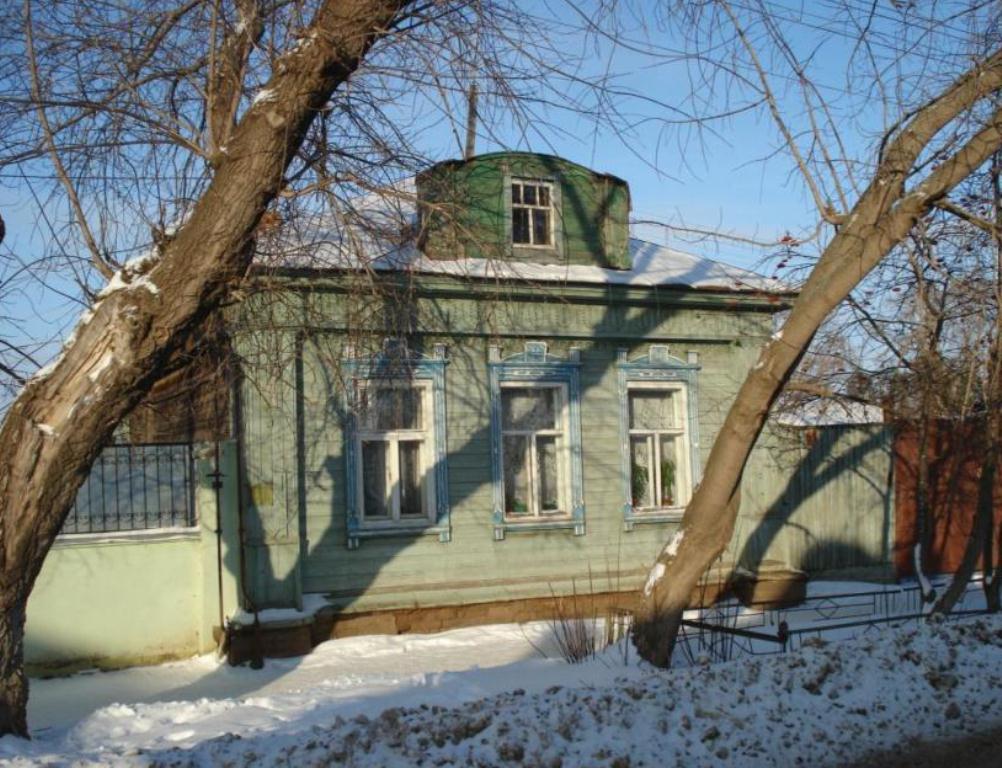 Образец упрощенного провинциального модерна.145Дача купца Кутермина, XIXв.г.Чистополь,ул.Энгельса, 68М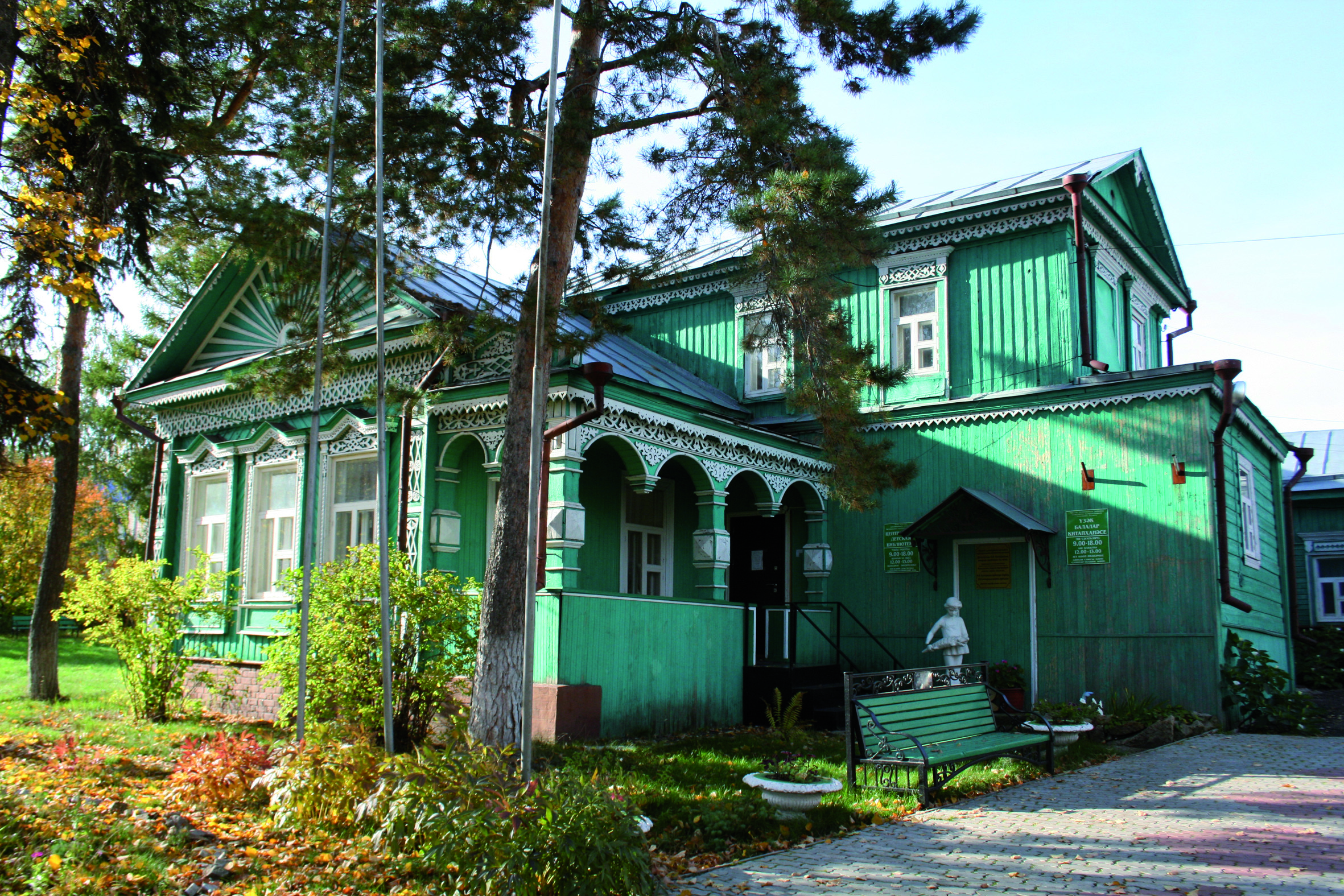 Деревянное на кирпичном фундаменте, одноэтажное с мезонином здание. Эклектика с псевдорусскими элементами.